федеральное государственное бюджетное образовательное учреждение высшего образования«Оренбургский государственный медицинский университет»Министерства здравоохранения Российской ФедерацииФОНД ОЦЕНОЧНЫХ СРЕДСТВ ДЛЯ ПРОВЕДЕНИЯ ТЕКУЩЕГО КОНТРОЛЯ УСПЕВАЕМОСТИ И ПРОМЕЖУТОЧНОЙ АТТЕСТАЦИИ ОБУЧАЮЩИХСЯ ПО ДИСЦИПЛИНЕИММУНОЛОГИЯпо направлению подготовки (специальности)31.05.01 Лечебное дело Является частью основной профессиональной образовательной программы высшего образования по направлению подготовки (специальности)_31.05.01 Лечебное дело, утвержденной ученым советом ФГБОУ ВО ОрГМУ Минздрава Россиипротокол № 8от «25» марта 2016г.ОренбургПаспорт фонда оценочных средствФонд оценочных средств по дисциплинесодержит типовые контрольно-оценочные материалы для текущего контроля успеваемости обучающихся, в том числе контроля самостоятельной работы обучающихся, а также для контроля сформированных в процессе изучения дисциплины результатов обучения на промежуточной аттестации в форме зачета.Контрольно-оценочные материалы текущего контроля успеваемости распределены по темам дисциплины и сопровождаются указанием используемых форм контроля и критериев оценивания. Контрольно – оценочные материалы для промежуточной аттестации соответствуют форме промежуточной аттестации по дисциплине, определенной в учебном плане ОПОП и направлены на проверку сформированности знаний, умений и навыков по каждой компетенции, установленной в рабочей программе дисциплины.В результате изучения дисциплины у обучающегося формируются следующие компетенции:ОК-5готовностью к саморазвитию, самореализации, самообразованию, использованию творческого потенциалаОПК-1готовностью решать стандартные задачи профессиональной деятельности с использованием информационных, библиографических ресурсов, медико-биологической терминологии, информационно-коммуникационных технологий и учетом основных требований информационной безопасностиОПК-5способностью и готовностью анализировать результаты собственной деятельности для предотвращения профессиональных ошибокПК-16готовностью к просветительской деятельности по устранению факторов риска и формированию навыков здорового образа жизниОценочные материалы текущего контроля успеваемости обучающихся.Оценочные материалы в рамках всей дисциплиныФорма контроля – реферат на одну из тем:Основные достижения иммунобиотехнологииИстория иммунологииИммунологические аспекты трансплантологииМетоды изучения цитокиновМетоды изучения Т-клеточного иммунитетаИнтерфероны. Природа, классификация, биологические свойства, перспективы применения.Иммунологические аспекты репродукции Иммунитет и опухолевый процесс.Молекулярные основы межклеточных взаимодействий в иммунной системе.Взаимосвязи иммунной системы с нервной и эндокриннойПротивовирусный и противогрибковый иммунитет. Механизмы ускользания вирусов от распознавания и уничтожения иммунной системой.Противобактериальный иммунитет. Механизмы ускользания бактерий от распознавания и уничтожения иммунной системой.Диагностика аллергических реакций на материалы, применяемые в стоматологииЛекарственная аллергия на препараты, применяемые для местной анестезии.. Этиология, патогенез, классификация, диагностика, лечение.Анафилактический шок. Этиология, патогенез, классификация, диагностика, лечение. Инфекции иммунной системы (кроме ВИЧ). Этиология, патогенез, классификация, диагностика, лечение.Лимфопролиферативные заболевания. Этиология, патогенез, классификация, диагностика, лечение.Цитокиновая терапия. Современное состояние проблемы и перспективы развития.Тимические гормоны и их синтетические аналоги (препараты, механизм действия, биологические эффекты, перспективы разработки новых препаратов). Препараты интерферонов и их синтетические аналоги (препараты, механизм действия, биологические эффекты, перспективы разработки новых препаратов).Индукторы интерферона (препараты, механизм действия, биологические эффекты, перспективы разработки новых препаратов).Первичные иммунодефициты. Этиология, патогенез, классификация, диагностика, лечение.Препараты иммуноглобулинов (виды, механизмы действия, биологические эффекты, препараты для заместительной терапии при первичных ИДС).ВИЧ-инфекция и СПИД. Этиология, патогенез, классификация, диагностика, лечение.Бронхиальная астма. Этиология, патогенез, классификация.Иммунологические аспекты трансплантологии.Аллергический ринит. Этиология патогенез классификация лечение.Атопический дерматит и крапивница. Этиология, патогенез, классификация, диагностика, лечение.Ангионевротический отек (отек Квинке). Этиология, патогенез, классификация, диагностика, лечение.Вакцинация.Инсектная аллергия. Этиология, патогенез, классификация, диагностика, лечение.Пищевая аллергия. Этиология, патогенез, классификация, диагностика, лечение.Бронхиальная астма. Диагностика и лечение.Вторичные иммунодефициты, не связанные с инфекцией. Этиология, патогенез, классификация, диагностика, лечение.Иммунный статус, принципы и методы оценки.Гиперчувствительность замедленного типа. Псевдоаллергические реакции. Этиология, патогенез, классификация, диагностика, лечение.Оценочные материалы в рамках модуля дисциплиныМодуль 1 Общая иммунологияФорма контроля - тестирование1.Молекулы HLA-Iкласса присутствуют на мембранах:1. исключительно В-лимфоцитов2. исключительноТ-лимфоцитов3. всех ядросодержащих клетках организма 4. исключительно эритроцитов 5. исключительно тромбоцитов2.Молекулы HLA-IIкласса обнаруживаются на мембранах:1. дендритных клеток 2. Т-лимфоцитов3. В-лимфоцитов4. макрофагов5. нейтрофилов3.Первой клеткой, вступающей во взаимодействие с антигеном является:1. Т-лимфоцит2. макрофаг3. В-лимфоцит4. эозонофил5. плазматическая клетка4.Объектом распознавания для антигенраспознающего рецептора Тh(CD4)- лимфоцита:1. антиген чужеродный 2. МНС-II3. комплекс МНС-Iс антигеном 4. комплексМНС-IIс антигеном 5.МНС-I5.Объектом распознавания для антигенраспознающего рецептора Тc(CD8)-лимфоцита:1. антиген чужеродный 2. МНС-II3. комплекс МНС-Iс антигеном4. комплексМНС-IIс антигеном5. МНС-I6.Для В-лимфоцитовконечным этапом дифференцировки является:1. пре-В-лимфоцит2. плазматическая клетка3. полипотентная клетка 4. поздняя про-В-клетка5. незрелаяВ-клетка7. Лимфопоэз В-лимфоцитовсостоит из такой последовательности событий:1. клетка-предшественник→ранняяпро-В-клетка→поздняяпро-В-клетка→большаяпре-В-клетка→малаяпре-В-клетка→незрелаяВ-клетка→зрелая неимуннаяВ-клетка2. клетка-предшественник→ поздняя про-В-клетка→ большая пре-В-клетка → незрелая В-клетка3. клетка-предшественник→ незрелаяВ-клетка4. большая пре-В-клетка→малаяпре-В-клетка→зрелая неимуннаяВ-клетка 5. Ранняяпро-В-клетка→клетка-предшественник→поздняяпро-В-клетка→большаяпре-В-клетка→малаяпре-В-клетка→незрелаяВ-клетка→ зрелая неимуннаяВ-клетка8. Перечислите важнейшие функции макрофагов:1. синтез монокинов2. фагоцитоз 3. процессинг антигенов4. синтез ферментов 5. выработка иммунноглобулинов9.Th1-лимфоцитыпродуцируют:1. ИЛ-2,y-ИФНи лимфотоксин2. ИЛ-4, ИЛ-5, ИЛ-6, ИЛ-10. 3. ИЛ-1 4. гистамин5. иммуноглобулины10. Физиологическая инволюция тимуса начинается:1. с 10 лет 2. с 1 года 3. с 30 лет 4. с 50 лет 5. с 40 лет11. Антигенраспознающие рецепторы экспрессируются на мембране:1. Т-лимфоцитов2. эозинофилов3. В-лимфоцитов4. нейтрофилов 5. тимоцитов12. Клон лимфоцитов – это:1. потомство одной клетки, отличающееся по специфичности рецепторов 2. группа всех лимфоцитов 3. потомство разных клеток 4. группа лейкоцитов5. группа лимфоцитов, находящихся в тимусе13.Назовите основное свойство NK-клетки:1. антителонезависимый лизис клеток мишеней 2. распознавание антигенов 3. выработка иммуноглобулинов 4. синтез гистамина 5. участие в лимфопоэзе14. Мишенями для естественных киллеров являются1. грамположительные микробы 2. аллергены3. трансформированные (инфицированные вирусом, опухолевые) и быстро пролиферирующие клетки 4. В-лимфоциты 5. Т-лимфоциты15.Функциональное назначение центральных органов иммунной системы:1. синтез иммуноглобулинов2. актигеннезависимая дифференцировка лимфоцитов 3. антигензависимая дифференцировка лимфоцитов4. пролиферация клонов лимфоцитов, распознавших антиген 5. синтез компонентов системы комплемента16. К дендритным клеткам относятся:1. клетки Лангерганса 2. тромбоциты 3. тимоциты 4. пре-В-клетки5. про-В-клетки17. Плазматическая клетка происходит из:1. В-лимфоцита2. Т-лимфоцита 3. макрофага 4. эозинофила 5. эритроцитов18. Развитие В-лимфоцитовв эмбриональном периоде происходит:1. в печени 2. в селезѐнке3. в лимфатических узлах 4. в тимусе 5. в миндалинах19. Молекула СД 4 является маркѐром:1. зрелых В-лимфоцитов2. Т-хелперов3. нейтрофнлов4. цитотоксических лимфоцитов 5. В-лимфоцитов20. Характеристика нейтрофилов:1. диаметр 15-25мкм, ядро овальное, почкообразное, наличие гранул в цитоплазме 2. диаметр7-9мкм, с круглым бобовидным ядром, с узкой цитоплазмой 3. диаметр10-12мкм, бедная цитоплазмой, содержит гранулы4. диаметр 7-9мкм, с сегментированным ядром, в цитоплазме содержатся гранулы5. диаметр 15-25 мкм, с сегментированным ядром, в цитоплазме содержатся гранулыМодуль 2Клиническая иммунологияФорма контроля - тестирование1.Клетками-мишенями при атопической бронхиальной астме являются1. эритроциты2. тучные клетки3. гепатоциты4. моноциты5. лимфоциты2.Одним из частых клинических проявлений атопической аллергии являются1. образование туберкулом2. поллинозы3. сыпь при кори4. гломерулонефриты5. васкулиты при системной красной волчанке3. Что характерно для атопии1. образование мелкодисперсных иммунных комплексов2. активация Т-киллеров3. избыточный синтез цитофильныхIgE4. активация Thl5. недостаточность фагоцитарной системы4.Клиническими примерами атопической аллергии является1. крапивница2. контактный дерматит3. сыпь при кори4. образование гранулем5. васкулиты при системной красной волчанке5.Следующие клетки участвуют в реакциях ГЗТ1. В-лимфоциты2. Плазматические клетки3. Тh24. нейтрофилы5. макрофаги6.В основе патогенеза положительной туберкулиновой пробы лежит1. активация комплемента по классическому пути2. активация комплемента по альтернативному пути3. активация Th1 и макрофагов4. активация Тh2 и синтез цитофильных иммуноглобулинов5. отложение и накопление циркулирующих иммунных комплексов7.Реакции ГЗТ проходят с участием1. В-лимфоцитов2. Тh23. нейтрофилов4. макрофагов5. эозинофилов8.Количество NK-клеток определяется с помощью моноклональных антител1. CD22. CD33. CD84. CD165. CD309.Снижение количества Т-хелперов (СД4-клеток) является ведущим патогенетическим механизмом в развитии1. СКВ2. симпатического офтальмита3. ревматизма4. СПИДа5. крапивницы10.Принципиальным изменением иммунограммы при СПИДе является1. снижение количества В-лимфоцитов2. снижение концентрации сывороточных Ig3. снижение количества NK-клеток4. снижение количества Т-хелперов5. снижение количества макрофагов11. Важнейшим звеном в патогенезе иммунодефицита при стрессе является выделение1. инсулина2. тиреотропного гормона3. АКТГ и кортикостероидных гормонов4. эстрогенов5. гонадотропного гормона12.Туберкулиновая проба (проба Манту) представляет собой пример реакции1. атопии2. ГЗТ3. цитотоксических реакций4. анафилаксии5. иммунокомплексной патологии13. Синтез каких иммуноглобулинов повышен у больных с атопической бронхиальной астмой1. IgM2. IgA3. IgE4. IgGl,5. IgD14.Для диагностики атопической аллергии используют тест дегрануляпии1. В-лимфоцитов2. Т-киллеров3. базофилов4. NК-клеток5. Тh215.Примером поливалентной вакцины является1. АКДС2. БЦЖ3. вакцина против полиомиелита4. вакцина против кори5. антирабическая вакцина16.Для усиления иммуногенного действия вакцин в качестве адьюванта чаще всегоиспользуют1. кортикостероиды2. витамины3. антигистаминные препараты4. гидроокись алюминия5. антибиотики17.Частота какого HLA-ангигена увеличена при многих аутоиммунных заболеваниях1. HLA-B72. HLA-B353. HLA-B54. HLA-B125. HLA-B818. В патогенезе СПИДа главную роль играет1. повышение продукции интерферонов2. избирательное поражение вирусом Т-киллеров3. увеличение общего содержания Т-лимфоцитов4. снижение общего количества В-лимфоцитов5. избирательное поражение вирусом Т-хелперов19.Тяжелая комбинированная иммунологическая недостаточность (ТКИД) является примером1. первичного иммунодефицита Т- системы иммунитета2. первичного иммунодефицита В - системы иммунитета3. комбинированного иммунодефицита Т- и В-систем4. дефицита системы комплемента5. дефицита фагоцитарной системы20.Для лечения тяжелой комбинированной иммунологической недостаточности(ТКИД) применяется1. стимуляция Т-системы иммунитета2. стимуляция В-системы иммунитета3. антибактериальная терапия4. пересадка тимуса в едином блоке с грудиной5. пересадка тимусаОценочные материалы по каждой теме дисциплиныМодуль 1 Общая иммунологияТема 1Иммунология. Учение об иммунитете. Антигены. Реализация I принципа диагностики - поиск антигенов.Формы текущего контроляуспеваемостиТестированиеКонтроль выполнения заданий в рабочих тетрадяхУстный опросКонтроль выполнения практических заданийТестирование1. Какой вид иммунитета является естественно приобретенным?1. после введения иммунных сывороток2. постинфекционный3. поствакцинальный4. после введения иммуноглобулинов2.Какой вид иммунитета является искусственно приобретенным?1. после введения иммунных сывороток2. постинфекционный3. видовой4. трансплацентарный3. Какой вид иммунитета является активным?1. после введения иммунных сывороток2. поствакцинальный3. трансплацентарный4. после введения иммуноглобулинов4. Какой вид иммунитета является пассивным?1. после введения иммунных сывороток2. поствакцинальный3. трансплацентарный4. видовой5. В основе какого вида иммунитета лежит ареактивность клеток макрооганизма?1. естественно приобретенный, активный2. искусственный, активный3. искусственный, пассивный4. наследственный, видовой6. Какими свойствами обладают полноценные антигены?1. низкомолекулярные полисахариды2. обладают иммуногенностью3. не обладают специфичностью4. липиды7. Что такое гаптены?1. низкомолекулярные вещества2. микробная клетка3. полноценный антиген4. высокомолекулярные белки8. Какие из перечисленных химических веществ являются полноценными антигенами?1. полисахариды микробов2. микроэлемент3. глюкоза4. липид9. Назовите синонимы термина «антигенная детерминанта»:1. биотоп2. паратоп3. эписома4. эпитоп10. Тимуснезависимые антигены вызывают иммунный ответ при участии:1. нейтрофилов2. Т-лимфоцитов3. эозинофилов4. В-лимфоцитов11. Тимусзависимые антигены вызывают иммунный ответ при участии:1. нейтрофилов2. Т-лимфоцитов3. эозинофилов4. В-лимфоцитов12. Какой антиген чаще всего входят в структуру бактериальной клетки?1. О2. Н3. К4. HLA-антигены13. Какие антигены относятся к группе лейкоцитарных АГ?1. АВО2. Rh3. HLA4. О-антигены14. Укажите клетки, не имеющие антигенов гистосовместимости:1. эритроциты2. гепатоциты3. тромбоциты4. лимфоциты15. Главной клеткой иммунной системы является.1.макрофаг2. полипотеитная стволовая клетка 3.дендритная клетка4. лимфоцит 16. Киммунокомпетентным клеткам относятся:1. Т-лимфоциты2. В-лимфоциты3. макрофаги4. НК-клетки17. К центральным органам иммунной системы относятся:1. красный костный мозг2. лимфатические узлы3. тимус4. селезенка18.К периферическим органам иммунной системы относятся:1. тимус2. лимфатические узлы3. селезенка4. кровь19. Стерильный иммунитет представляет собой: 1. иммунитет после инфекционного заболевания при условии полного освобождение макроорганизма от возбудителей2. иммунтет после инфекционного заболевания при условии наличия в макроорганизме возбудителей 3. иммунтет после инфекционного заболевания, вызванного простейшими20.Нестерильный иммунитет представляет собой: 1. иммунтет после инфекционного заболевания при условии полного освобождение макроорганизма от возбудителей. 2. иммунтет после инфекционного заболевания при условии наличия в макроорганизме возбудителей 3. иммунтет после инфекционного заболевания, вызванного простейшимСамостоятельная работа во внеучебное времяЗаполнить таблицу по видам иммунитета.Вопросы для самоподготовки: 1. Предмет и задачи иммунологии.2. Строение иммунной системы. Функции центральных и периферических органов.3. Популяции иммунокомпетентных клеток. Их фенотипические и функциональные отличия.4. Иммунитет. Определение понятия.5. Виды иммунитета по происхождению и условию формирования.6. Антигены. Определение. Свойства. Химическая природа. Материальная основа специфичности.7. Виды антигенов по степени чужеродности.8. Антигенная структура бактериальной клетки. Виды антигенов по специфичности. 9. Механизм реакции агглютинации для определения вида и типа микроба.10. Механизм реакции иммунофлуоресценции.Работа №1ЦЕЛЬ: Поставить и учесть реакции агглютинации для определения типа микроба.ЗАДАЧА: В бактериологическую лабораторию доставлены испражнения больного с предположительным диагнозом: «Дизентерия». Выделена чистая культура бактерий, которая по морфологическим, ферментативным и антигенным свойствам идентифицирована как дизентерийная палочка вида Флекснера. С помощью монорецепторных сывороток определите тип выделенной культуры, поставив РА на стекле.  МЕТОДИКА Перед началом работы студенты подробно изучают методику постановки реакции агглютинации на стекле, необходимые ингредиенты и проводят исследование. Протокол исследования: Вывод:(Ответить на вопросы: 1. К какому серовару относится культура дизентерийной палочки? 2. Зачем нужно определять серовар возбудителя?). Работа №2ЦЕЛЬ: Учесть результаты РИФ в экспресс диагностике холерыЗАДАЧА. В пограничном районе зарегистрированы 5 случаев острой кишечной инфекции (ОКИ). Возникло подозрение, что источником заражения послужила вода из местной речки. Были взяты пробы воды и исследованы с помощью непрямой РИФ с целью обнаружения одного из особо опасных возбудителей ОКИ – холерного вибриона. Оцените результаты реакции, заполните протокол и сделайте вывод.МЕТОДИКА Студенты изучают схемы двух вариантов РИФ, зарисовывают в тетрадь результаты РИФ с обозначением.Протокол исследованияВывод: (Ответить на вопросы: Обнаружен ли в пробе воды холерный вибрион? В чем преимущество непрямой РИФ перед прямой?).Модуль 1 Общая иммунологияТема 2 Антитела. Строение и свойства. Реализация II принципа диагностики - поиск антител.Формы текущего контроля успеваемостиТестированиеКонтроль выполнения заданий в рабочих тетрадяхУстный опросКонтроль выполнения практических заданийТестирование1.Для иммуноглобулина класса G справедливы следующие положения:1. является мономером, имеет 2 антигенсвязывающих центра2. легко проходит через плацентарный барьер3. обеспечивает нейтрализацию, опсонизацию и маркирование антигена4. пентамер, который имеет 10 антигенсвязывающих центров2. Для иммуноглобулина класса М справедливы следующие положения:1. самая крупная молекула из всех Ig2. пентамер, который имеет 10 антигенсвязывающих центров3. на его долю приходится около 5–10 % всех сывороточных Ig4. филогенетически – наиболее древний иммуноглобулин3. Для иммуноглобулина класса А характерны следующие признаки: 1. пентамер, который имеет 10 антигенсвязывающих центров2. существует в сывороточной и секреторной формах3. не проходит через плацентарный барьер существует в форме мономера, с 2 антигенсвязываюшими центрами и в полимерной форме в виде ди- или тримера4. препятствует адгезии микробов на эпителиальных клетках и генерализации инфекции в пределах слизистых4. Для иммуноглобулина класса Е справедливы следующие положения:1. это мономер, который имеет 2 антигенсвязывающих центра;2. содержание в сыворотке крови – примерно 0,00025 г/л3. пентамер, который имеет 10 антигенсвязывающих центров4. обладает выраженной цитофильностью – тропностью к тучным клеткам и базофилам5. Для иммуноглобулин класса D характерны следующие признаки:1. не проходит через плацентарный барьер2.имеет молекулярную массу 160 кДа3. является мономером4. называют также реагином6. При первичном иммунном ответе первыми появляются:1. IgA2.IgM3.IgE4. IgG7. При первичном иммунном ответе:1. вырабатываются только Ig М2. вырабатываются только Ig G3. вырабатываются сначала Ig М, а затем Ig G4. вырабатываются только Ig А8. Какой из иммуноглобулинов имеет субклассы?1.IgM2.IgD3.IgG. 4.IgE9.Какой из иммуноглобулинов способен проходить через плаценту?1.IgM2.IgD3.IgG. 4.IgE10.Какая из молекул ассоциирована с TCR?1.CD32.CD43.CD84.CD79a/CD79b11.В каком возрасте наблюдается снижение синтеза IgG?1. В старости2. У детей в возрасте 3-6месяцев3. У подростков4. У женщин при беременности12.С какой частью молекулы иммуноглобулина связывается антиген?1. С Fc-фрагментом2. С «шарнирной» частью3.С Fab-фрагментом4. С С-доменами13.Секреторный компонент выявляется у:1.IgA2. IgM3. IgG4. IgD14.Иммуноглобулины – это:1. неспецифический фактор иммунной системы 2. специфический фактор иммунной системы 3. адъюванты 4. компонент комплемента15. Пассивный иммунитет формируется в результате введения ворганизм1. экзотоксинов2. антигенов3. готовых антител4. вакцин16. Для выявления неполных антител используют реакцию1. Видаля2. Кумбса3. Манту4. Бюрне17. Полные антитела – это антитела1. моновалентные2. бивалентные3. блокирующие4. аллергические18. Антитела в сыворотке крови определяют при помощи метода1. алергического2. бактериологического3. бактериоскопического4. серологического19. Антитела, усиливающие фагоцитоз1. агглютинины2. опсонины3. антитоксины4. лизины20. Количественное определение классов иммуноглобулинов производят по методу1. Видаля2. Райта3. Манчини4. ВассерманнаСамостоятельная работа во внеучебное времяНарисуйте схематично структуру иммуноглобулина с обозначениями структурных и функциональных фрагментов.Вопросы для подготовки: 1. Строение иммуноглобулинов.2. Антигензависимые и антигеннезависимые свойства антител.3. Характеристика различных классов иммуноглобулинов. Секреторные IgА. Строение, роль в формировании местного иммунитета. 4. Реакция агглютинации и ее разновидности.5. Реакция преципитации.6. Использование антител в серологической диагностике инфекционных заболеваний.7. Определение классов иммуноглобулинов. Реакция преципитации по Манчини.Работа №1ЦЕЛЬ: Овладеть методикой учета и оценки результатов реакции агглютинации для определения антител в сыворотке крови больного.ЗАДАЧА. В инфекционной больнице в течение 10 дней находится на стационарном лечении больной П. с предполагаемым диагнозом «Брюшной тиф»?, «Паратиф А?». Выделить чистую культуру бактерий не представляется возможным. У больного была взята кровь для поиска специфических антител с помощью реакции агглютинации (реакции Видаля). Оцените результаты проведенного исследования. Сделайте вывод.МЕТОДИКАУчитывается результат демонстрационной реакции агглютинации с двумя диагностикумами. В каждой пробирке – диагностикум и сыворотка больного в определенном разведении. В контрольных пробирках реакция отрицательная – осадок при встряхивании поднимается в виде «змейки» и равномерно распределяется. При положительной реакции – жидкость в пробирке прозрачная, осадок в виде хлопьев. Положительную реакция отмечают знаком «+», отрицательную – знаком « - ».Протокол исследования:Вывод: (ответить на вопросы: 1. Какой диагноз подтвердился? Почему? 2. Почему реакция агглютинации происходит с обоими диагностикумами?).Работа №2ЦЕЛЬ: Изучить механизм реакции преципитации для определения классов Ig (по Манчини).МЕТОДИКА Зарисуйте чашку с результатами определения класса иммуноглобулина. Сделайте необходимые обозначения.Работа №3ЦЕЛЬ: Изучить механизм и овладеть методикой учета и оценки результатов реакции Кумбса.ЗАДАЧА. Для диагностики вероятной резус-несовместимости матери и плода кровь двух беременных женщин (А. и Н.) была исследована на наличие антител к Rh-фактору. Для этого была поставлена реакция Кумбса. Оцените результаты реакции, заполните протокол и сделайте вывод.МЕТОДИКАПри положительном результате дно лунки покрывает красный хлопьевидный осадок (склеившиеся эритроциты), при отрицательной реакции на дне лунки виден красный компактный осадок из несклеившихся эритроцитов.Протокол исследования Вывод: (Ответить на вопросы: У какой из обследуемых беременных женщин возможен резус-конфликт? Почему для обнаружения антител использовали реакцию Кумбса?)Модуль 1 Общая иммунологияТема 3Применение иммунологических реакций в лабораторной практикеФормы текущего контроля успеваемостиТестированиеКонтроль выполнения заданий в рабочих тетрадяхУстный опросКонтроль выполнения практических заданийТестирование1. Получение моноклональных антителИстощением поливалентных сыворотокИммунизацией животныхИммунизацией доноровГибридомной технологиейВсем перечисленным2. Переключение синтеза IgM на IgG обеспечивают:Т-киллерыТ-хелперыМакрофагиЕстественные киллерыГранулоциты3. Характеристика клеточных реакций иммунитетаАнтиген взаимодействует с антигеномАнтиген взаимодействует с аллергеномАнтиген взаимодействует с рецептором на поверхности клетокАнтитело взаимодействует с рецептором на поверхности клетокТ-хелперы взаимодействуют с в-клетками памяти4. Серологическими называются реакции, в которыхАнтитела сыворотки взаимодействуют с антигеномАнтиген взаимодействует с аллергеномАнтиген взаимодействует с рецептором на поверхности клетокАнтитело взаимодействует с рецептором на поверхности клетокТ-хелперы взаимодействуют с в-клетками памяти5. В реакции преципитации участвуют Бактериальная клеткаБактериальная клетка, токсинБактериальная клетка, токсин, антитоксическая сывороткаТоксин, антимикробная сыворотка, электролитТоксин, антитоксическая сыворотка, электролит6. Ингредиентами индикаторной фазы РСК являютсяГемолитическая сывороткаГемолитическая сыворотка, сыворотка больногоКомплемент, сыворотка больногоИммунная диагностическая сыворотка, комплементГемолитическая сыворотка, эритроциты7. Для выявления неполных антител используетсяРеакция ХеддельсонаРеакция РайтаРеакция КумбсаРеакция ПиркеРеакция Манту8. Реакция преципитации ставится с целью определения Бактериальных клеток, экзотоксинов Бактериальных клеток и классов иммуноглобулинов Экзотоксинов и классов иммуноглобулинов Иммуноглобулинов и эндотоксинов9. Реакция связывания комплемента включаетДва ингредиентаТри ингредиентаЧетыре ингредиентаПять ингредиентовШесть ингредиентов10. Иммуноферментный анализ используется для определенияТолько антителТолько антигеновАнтител и антигеновАллергической реакции замедленного типаРеакция отторжения трансплантата11. Если при постановке рск происходит лизис эритроцитов, то реакция считаетсяОтрицательнойПоложительнойНейтральнойНеопределеннойЩелочной12. К серологическим реакциям относятся: а) РСК (реакция связывания комплемента); б) рнга (реакция непрямой гемагглютинации); в) реакция вирусной гемагглютинации; г) реакция преципитации; д) ПЦР (полимеразно-цепная реакция). Выберите правильную комбинацию ответов: 1. б, г, д2. а, в, г3. б, в, д4. а, б, г5. в, г, д13. В каких серологических реакциях участвует комплемент: а) преципитации; б) агглютинации; в) РСК; г) иммунного гемолиза; д) иммунофлюоресценции. Выберите правильную комбинацию ответов: 1. а, г2. в, г3. а, б4. в, д5. а, в, г14. К реакциям преципитации относятся:1. непрямая реакция Кумбса2. реакция флоккуляции3. иммуноферментный анализ4. реакция Видаля5. реакция по Асколи15. Иммуноблоттинг представляет собой:1. высокочувствительный метод диагностики инфекционных заболеваний2. метод, основанный на сочетании электрофореза и ИФА3. метод, основанный на сочетании двойной иммунодиффузии и РИФ4. метод, основанный на сочетании электрофореза и РИА5. диагностический метод при ВИЧ-инфекции16. Реакцией непрямой (пассивной) гемагглютинации называется:1. реакция с использованием эритроцитарных диагностикумов2. специфическое склеиваниеи осаждение корпускулярных антигенов под действием антител в присутствии электролита3. осаждение антигена из раствора под действием антител в присутствии электролита17. Реакцией преципитации является:1. специфическое склеивание и осаждение корпускулярных антигенов под действием антителв присутствии электролита2. осаждение антигена из раствора под действием антител в присутствии электролита3. реакция с использованием эритроцитарных диагностикумов18. К наиболее широко применяемым в бактериологии методам серологических исследований относятся:1. реакция преципитации;2. реакции диффузной преципитации в геле;3. реакция агглютинации;4. реакция пассивной гемагглютинации;5. иммуноферментный метод;6. реакция связывания комплемента.а) верно 1, 2б) верно 4, 6в) верно 3, 519. Перечислите положения, справедливые для иммуносерологической диагностики инфекционных заболеваний:1. ретроспективность2. абсолютная чувствительность и специфичность3. анализ сыворотки крови4. необходимость выделения микробных культур5. обязательное использование методов иммунохимического анализа.20. Укажите иммунологические параметры, используемые в иммуносеродиагностике инфекционных заболеваний:1. определение титра антител2. выявление качественной сероконверсии3. выявление количественной сероконверсии4. выявление микробных антигенов5. констатация аллергии к микробным антигенам.Самостоятельная работа во внеучебное времяНарисовать схему твердофазного радиоиммунного анализа для обнаружения антигена.Вопросы для подготовки: 1.Иммуноферментный анализ. Механизм. Практическое использование.2. Иммунный блот. Механизм. Практическое использование.3. Радиоиммунный анализ. Механизм. Практическое использование.  4. Опсонофагоцитарная реакция (ОФР). Механизм. Практическое использование.5. Реакция связывания комплемента РСК. Ингредиенты. Механизм. Практическое применение. 6.Применение моноклональных АТ в иммуноанализе. Гибридомная технология получения моноклональных антител. Работа №1ЦЕЛЬ: Ознакомиться с механизмом иммуноферментного анализа (ИФА) для выявления антител и овладеть методикой учета результатов.ЗАДАЧА.В анонимный кабинет обратился гражданин Я. с просьбой обследоваться на сифилис, поскольку три месяца назад имел незащищенный половой контакт со случайной партнершей. Проведено серологическое исследование на наличие АТ с помощью ИФА.Ознакомиться с механизмом иммуноферментного анализа (ИФА) для выявления антител и овладеть методикой учета результатов. МЕТОДИКА Студент учитывает данные ему результаты исследований, заполняет протокол и делает вывод.Протокол исследования1. Основные ингредиенты ИФА. 2. Лунка с отрицательной контрольной сывороткой имеет цвет/не имеет цвета? 3. Лунка с исследуемой сывороткой имеет цвет? 4. Рисуется схема ИФА.Работа №2ЦЕЛЬ: Ознакомиться с механизмом реакции связывания комплемента (РСК), овладеть методикой учета результатов реакции для выявления антител.ЗАДАЧА. В клинику поступил больной с предполагаемым диагнозом «Хроническая гонорея». Для подтверждения диагноза проведено серологическое исследование путем постановки РСК. Изучите механизм РСК, ингредиенты запишите в таблицу протокола № 1. Изучите результаты поставленной реакции (протокол № 2) и сделайте вывод о предполагаемом диагнозе.МЕТОДИКАРеакция связывания комплемента (РСК) учитывается по наличию или отсутствию гемолиза. В контрольных пробирках должен быть гемолиз («лаковая» кровь), так как там реакция заведомо отрицательная. В опытной пробирке при положительном результате не должен быть гемолиз (задержка гемолиза).Протокол исследования №1Протокол исследования № 2Вывод: (ответить на вопросы: 1. Подтвердился ли диагноз хронической гонореи? Почему? 2. Какова роль комплемента в организме? 3. Какова роль комплемента в РСК?)Работа №3ЦЕЛЬ: Ознакомиться с гибридомной технологией получения моноклональных антител.МЕТОДИКА Нарисовать схему получения моноклональных антител. Сделать обозначения.Модуль 1 Общая иммунологияТема 4Механизмы врожденного иммунитета. Цитокины.Формы текущего контроля успеваемостиТестированиеКонтроль выполнения заданий в рабочих тетрадяхУстный опросКонтроль выполнения практических заданийТестирование1. Из тимуса в норме мигрируют клетки с мембранным фенотипом:1. CD4-CD8-2. CD3+CD8+3. CD4-CD8+4. CD8-CD4+2. Т-клеточныйрецептор распознает:1. свободный белок2. пептид, связанный с молекулами главного комплекса гистосовместимости 3. углеводные молекулы 4. свободный пептид3. Основные функции Т-хелперов:1. обеспечивают развитие реакций клеточного иммунитета 2. обеспечивают развитие реакций гуморального иммунитета3. обеспечивают процессы пролиферации и дифференцировки стволовых кроветворных клеток 4. все перечисленные функции4. Маркером регуляторных CD4-Т-клетокявляется:1. CD12. CD25/FoxP3 3. CD194. CD455.В реализации противобактериального иммунитета наибольшую роль играет1. гамма-интерферон2. фагоцитоз3. естественные киллеры 4. IL-46. Интерфероны как противовирусные факторы действуют1. только во внеклеточном пространстве 2. только в отношении РНК-содержащихвирусов3. только в отношении ДНК-содержащихвирусов 4. только на внутриклеточном уровне7.К провоспалительным цитокинам относится:1.ИЛ-12.ИЛ-23. ИЛ-3 4. ИЛ-108.Ключевым цитокином Th1-клетокявляется:1. ИЛ-42.ИЛ-103. интерферон гамма 4. ИЛ-69.Ключевым цитокином Th2-клетокявляется:1. ИЛ-12.ИЛ-23. ИЛ-44. интерферон гамма10.К супрессорным цитокинам относят:1. ИЛ-12.ИЛ-33.ИЛ-74. ИЛ-1011.Центральным событием активации комплемента по классическому пути является активация1. С1-компонента2.С2-компонента3. С3-компонента 4.С4-компонента12.Альтернативный и лектиновый пути активации комплемента начинаются с1. С3-компонента2. С9-компонента3. формирования мембраноатакующего комплекса 4. подавления ингибитора С1-компонента13.Система комплемента:1. относится к интерлейкинам 2.относится к белкам сыворотки крови, активирующимся каскадом реакций протеолиза3. имеется только у человека 4. имеется у всех позвоночных14.Участие системы комплемента в иммунологических реакциях:1. участвует в патогенезе воспаления2. участвует в перфорин-гранзимовыхмеханизмахNK-клеток3. участвует в продукции антител плазматическими клетками4. верны ответы 2 и 315.Механизм активации системы комплемента по классическому пути связан:1. с комплексом антиген-антитело2. с интерферонами 3. с ИЛ-24. с IgE16.Активация системы комплемента не вызывает:1. гибель клетки 2. усиление хемотаксиса3. дегрануляцию тучных клеток, базофилов 4. усиление развития воспаления 17. Антигенпредставляющаяклетка – это:1. нейрон 2. полиморфно-ядерныйлейкоцит3. эозинофильный лейкоцит 4. клетка, имеющая на своей мембране белки второго класса главного комплекса тканевойсовместимости(МНС-II)HLA DR, DP, DQ18. Цитокины – это:1. белки, выделяемые покоящимися лейкоцитами 2. белки, относящиеся к разряду антител, выделяемые активированными лимфоцитами3. низкомолекулярные белки, выделяемые активированными лимфоцитами и макрофагами, являющиеся медиаторами воспаления и иммунного ответа 4. все ответы правильные19. Основные цитокины, участвующие в воспалительных процессах:1. интерлейкин-12.интерлейкин-63. интерфероны альфа и гамма 4. интерлейкин-8и другие хемокины20. К системным эффектам противоспалительных цитокинов относят:1. повышение температуры тела 2. скопление нейтрофилов и макрофагов в очаге поражения 3. увеличение синтеза белков острой фазы4. активация процессов свертывания кровиСамостоятельная работа во внеучебное времяЗаполнить таблицу. Механизмы системного действия IL-1Вопросы для рассмотрения: Клеточные эффекторы врожденного иммунитета (нейтрофилы, макрофаги, дендритные клетки, естественные киллеры, эозинофилы, базофилы, тучные клетки).Гуморальные эффекторы врожденного иммунитета (система комплемента, реактанты острой фазы, белки теплового шока, цитокины). Альтернативный и классический пути активации комплемента.Бактерицидные продукты нейтрофилов и макрофагов (кислородзависимые, кислороднезависимые).Патогенаассоциированные молекулярные паттерны (образы патогенности, РАМР); свойства, структура, виды, роль во врожденном иммунитете. Рецепторы врожденного иммунитета. Распознавание (опосредованное, прямое) патогенов клетками врожденного иммунитета (растворимые рецепторы, мембранные рецепторы, цитоплазматические рецепторы).Строение Toll-подобных рецепторов, лиганды, экспрессия клетками иммунной системы. NOD-рецепторы (сайты связывания, функция).Пути передачи и последствия передачи сигналов с рецепторов врожденного иммунитета.Цитокины: классификация, свойства (избыточность, каскадность, плейотропность, синергизм, антагонизм). Система цитокинов (клетки-продуценты, клетки-мишени с рецепторами для цитокинов, растворимые цитокины, растворимые рецепторы, антагонисты рецепторов, антагонисты цитокинов).Типы цитокиновой регуляции клеток-мишеней (аутокринный, паракринный, эндокринный механизмы).Методы оценки системы цитокинов.Работа №1ЦЕЛЬ: Изучить особенности клеток, реализующих механизмы врожденного иммунитета.ЗАДАЧАЗаполнить правую часть предлагаемой таблицы. Работа №2ЦЕЛЬ: Ознакомиться с методами определения гуморальных показателей естественной резистентности: лизоцима и бактерицидной активности сыворотки.ЗАДАЧА. Обследуемый А, 18 лет, с 7 лет находящийся на диспансерном учете в группе ЧБД («часто болеющие дети»), был направлен в клинико-иммунологическую лабораторию для оценки состояния факторов естественной резистентности (обследование проведено в весеннее время). Определите уровень лизоцима и бактерицидной активности сыворотки (БАС). Сравните полученные данные с нормативными значениями, оцените результат и сделайте заключение о состоянии естественной резистентности обследуемого А.МЕТОДИКАОпределение количества лизоцима в сыворотке методом диффузии в агаре. Микробную взвесь тест-культуры ацетонированного микрококка (M.lysodeicticus) вносят в расплавленный и охлажденный до 450С агар. На 60 мл агара берут 40 мл (сухой вес) бактерий, суспензированных в 4 мл солевого раствора. Агар разливают в чашки Петри и после застывания делают в агаре лунки, в которые вносят исследуемую сыворотку крови. В контрольные лунки вносят стандартный лизоцим куриного белка в концентрации от 0,5 до 8 мкг/мл. Чашки инкубируют в течение суток при 370С.Учет результатов проводят путем замера зон лизиса микрококка вокруг лунок с внесенными образцами проб сывороток. Количество лизоцима рассчитывают по специальной таблице, построенной на основании литического действия различных концентраций стандартного лизоцима в отношении тест-культур микрококка.Измерьте диаметр зоны лизиса микрококка на чашке для определения лизоцима. Используя данные таблицы, пересчитайте количество лизоцима.2. Определение бактерицидной активности сыворотки (БАС)Исследование основано на классическом методе Бюхнера, позволяющем судить о бактерицидной активности сыворотки по количеству колоний тест-культуры, выросшей при высеве до и после инкубации с исследуемой сывороткой. К исследуемой сыворотке в объеме 1 мл добавляют 0,1 мл 1 млрд взвеси суточной культуры кишечной палочки. Затем делают два посева на чашки Петри с питательной средой. Один посев – сразу же после смешивания культуры с сывороткой (контроль), а второй – после инкубации 30 мин при 370С (опыт). Посевы инкубируют сутки в термостате и затем подсчитывают число выросших колоний в опытной и контрольной чашках. По формуле определяют БАС:А – А1х 100%,     Агде А1 – число колоний в опытной чашке,А – число колоний в контрольной чашке.Подсчитайте количество колоний кишечной палочки в опытной и контрольной чашках для определения БАС, по формуле определите уровень БАС в процентах. Все данные внесите в протокол, сравните с нормативными значениями.Протокол исследования:Вывод: (ответить на вопросы: 1. По каким показателям выявлены изменения в состоянии естественной резистентности? 2. Сделайте заключение о состоянии естественной резистентности у обследуемого? Что может быть причиной этих измененийРабота №3ЦЕЛЬ: Овладеть методом определения бактерицидности кожи. МЕТОДИКАУчесть результат опыта по определению бактерицидной активности кожи путем подсчета индекса бактерицидности, считая количество выросших колоний на пластинках из расчета на 1 см2 (считать не менее, чем в трех полях).Пример: 1-ая пластинка: 9 + 100 + 85 (число колоний после нанесения культуры); 2-ая пластинка: 2 + 4 + 6 (число колоний через 10 мин контакта с кожей). Среднее: 1-ая=64,7; 2-ая=4. Индекс бактерицидности – это % погибших микробов.ИБ = 100 – 4 х 100 = 93,8%   64,7В норме бактерицидная активность кожи должна быть не ниже 85%.Протокол исследования:Вывод: (ответить на вопросы: 1. Соответствует ли индекс бактерицидности значениям нормы? 2. Возможные причины снижения бактерицидности кожи?)Модуль 1 Общая иммунологияТема 5Адаптивный иммунитет. Эффекторные механизмы адаптивного иммунитетаФормы текущего контроля успеваемостиТестированиеКонтроль выполнения заданий в рабочих тетрадяхУстный опросКонтроль выполнения практических заданийТестирование1. Какими методами определяется количество Т-лимфоцитов:1. ИФЛА 2. НСТ-тест 3. ИФА4. методом проточной цитофлюориметрии2. Назовите метод количественного определения В-лимфоцитов:1. ИФЛА 2. НСТ-тест 3. ИФА4. методом проточной цитофлюориметрии3. Гибель каких лимфоцитов происходит в тимусе:1. Т-лимфоцитов,направленных против собственных антигенов2. Т-лимфоцитов предшественников 3. пре-Т-лимфоцитов 4. В-лимфоцитов5. естественных киллеров4. Мембранным рецептором В-лимфоцитовдля антигена является:1. СД 4 2.В-клеточныйрецептор3. СД 84. Т-клеточныйрецептор 5. CR25.Маркером завершения В-лимфопоэза(образование зрелого неиммунногоВ-лимфоцитав костном мозге) является:1. коэкспрессия на мембране В-клеточногорецептора с IgA2. коэкспрессия на мембране В-клеточногорецептора с IgM и IgД3. коэкспрессия на мембране В-клеточного рецептора с IgG4. отсутствие на мембране В-клеточногорецептора5. экспрессияпре-В-клеточногорецептора6. Продуцентом иммуноглобулинов заданной специфичности является:1. базофил 2. лимфоцит3. плазматическая клетка 4. эозинофил 5. нейтрофил7. Th2-лимфоцитыучаствуют в реакции:1. гиперчувствительности немедленного типа 2. гиперчувствительности немедленного и замедленного типа 3. гиперчувствительности замедленного типа 4. агглютинации 5. преципитации8.Th2-лимфоцитыпродуцируют:1. ИЛ-2,y-ИФН,лимфотоксин2. ИЛ-4, ИЛ-5, ИЛ-6, ИЛ-10 3.ИЛ-14. гистамин5. иммуноглобулины9. Антигенраспознающие рецепторы экспрессируются на мембране:А. Т-лимфоцитовБ. эозинофиловВ-лимфоцитовГ. нейтрофилов Д. тимоцитов10. Клон лимфоцитов – это:А. потомство одной клетки, отличающееся по специфичности рецепторов Б. группа всех лимфоцитов В. потомство разных клеток Г. группа лейкоцитовД. группа лимфоцитов, находящихся в тимусе11. Антигензависимую дифференцировку В-лимфоцитовв плазматическую клетку вызывает:1. взаимодействие с антигеном 2. взаимодействие с антителом3. взаимодействие с аутоантителом4. взаимодействие с макрофагом 5. взаимодействие с монокином12.Для плазматической клетки характерно:1.продукция иммуноглобулинов 2. продукция иммуноглобулинов не зависит от контакта с антигеном3. в них невозможно переключение классов иммуноглобулинов 4. на их мембране нет антигенов МНС-IIкласса5. все ответы верны13. Двойным распознаванием в иммунном ответе называется:1. распознавание молекулы МНСII 2. распознавание MHC-I3. распознавание молекулы МНСII и пептида-антигена4. распознавание пептида-антигена 5. распознавание В-лимфоцита и иммуноглобулина14. Для молекулы СД4 характерно:1. экспрессия на мембране Т-хелперов2. экспрессия на мембране цитотоксических лимфоцитов 3. связь с молекулойМНС-II4. связь с молекулой МНС-I5. состоит из одной полипептидной цепи Е, состоит из а и β полипептидных цепей15. Для молекулы СД8 характерно:1. экспрессия на мембране Т-хелперов2. экспрессия на мембране цитотоксических лимфоцитов 3. связь с молекулойМНС-II4. связь с молекулой МНС-I5. состоит из одной полипептидной цепи Е, состоит из а и β полипептидных цепей16. Антигенспецифическая цитотоксичность осуществляется:1. СД8+ Т-лимфоиитами2. СД4+ Т-лимфоцитами 3. В-лимфоцитами 4. макрофагами 5. нейтрофилами17. Т-клеточныйрецептор цитотоксических лимфоцитов распознает антиген в комплексе с молекулой:1.МНС-IIкласса2. МНС3.цитокина-Iкласса 4. гистамина5. Ig М18. В гранулах цитотоксических лимфоцитов содержатся:A. гистаминБ. гранзимы — сериновые протеазы и перфорин В.серотонин Г. простогландиныД. лейкотриены19. Цитотоксические лимфоциты продуцируют следующие цитокины:1. у-интерферон2. ИЛ-1 3. ИЛ-2 4. ИЛ-3 5.ИЛ-420. Основные эффекты у-интерферона:1. прямо ингибирует репликацию2. активирует макрофаги, NK-клетки3. участвует в дифференцировке из ТН0→ТН1 4. способствует более эффективному представлению вирусных антигенов для Т- лимфоцитов5. все ответы правильныеСамостоятельная работа во внеучебное времяЗаполнить таблицу.Вопросы для рассмотрения: Понятие об антигенпрезентирующих клетках, их виды.Механизмы переработки и представления эндо-и экзоантигенов.Роль молекул главного комплекса гистосовместимости классов I и II.Популяции, субпопуляции лимфоцитов. Иммунорегуляторные лимфоциты, их роль в иммунном ответе.Антигеннезависимая и антигензависимая дифференцировка Т- и В-лимфоцитов.Кооперация клеток в иммунном ответе.Гуморальный иммунный ответ.Эффекторные функции антител: антигенспецифическая нейтрализация, функции, опосредованные Fc-фрагментом.Антителозависимая клеточная цитотоксичность.Цитотоксический клеточный иммунный ответ.Воспалительный Т-клеточный иммунный ответ.Иммунологическая память и вторичный иммунный ответ.Имунные процессы в слизистых оболочках (мукозальный иммунный ответ).Проявления иммунной защиты против основных групп патогенов (внеклеточных, внутриклеточных) и опухолевых клетокРабота №1ЦЕЛЬ: ознакомится с функцией различных субпопуляций иммунорегуляторных лимфоцитовЗАДАНИЕ: Заполнить таблицу основных популяций иммунорегуляторных (CD4+) T-лимфоцитов с обозначением их фенотипа, продуцируемых цитокинов и описанием  роли в иммунном ответе.Работа №2ЦЕЛЬ: изучить основные механизмы формирования гуморального иммунного ответа по предлагаемой схеме. ЗАДАНИЕ: Представить схему со всеми обозначениями.Взаимодействие клеток при формировании гуморального иммунного ответа (клеточная кооперация)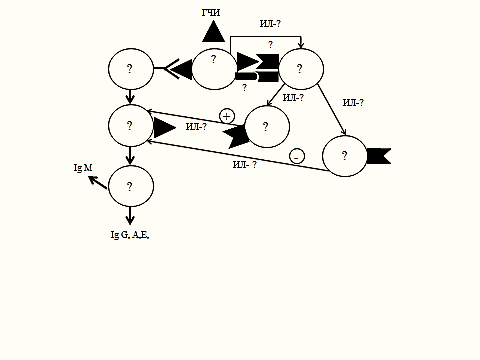 Работа №3ЦЕЛЬ: Определить тип адекватного иммунного ответа в зависимости от локализации патогена.ЗАДАНИЕ: Заполнить в рабочей тетради таблицу.Модуль 1 Общая иммунологияТема 6Система антиген-антитело в диагностике инфекционных болезней. Диагностические препараты. Рубежный контроль по модулю 1 «Общая иммунология»Формы текущего контроля успеваемостиТестированиеКонтроль выполнения заданий в рабочих тетрадяхУстный опросКонтроль выполнения практических заданийТестирование1. Преципитация в реакции антиген-антитело зависит от наличия необходимого количества пропорций антигена и антитела. Образец A содержит большое количество антител, но реакция антиген-антитело отрицательна. В чем причина? 1. Ошибке проведения 2. Низкая специфичность 3. Смещение зоны эквивалентности 4. Феномен прозоны 2. Куда добавляется иммунная сыворотка при выполнении реакции радиальной иммунодиффузии?1. В центральную лунку 2. В периферические лунки 3. В агаровый гель 4. Во все лунки 3. Как объяснить образование полосы преципитации между 1-й и 2-й лунками в реакции Оухтерлони (антиген помещен в центральную лунку, а в 1-й и 2-й лунках – антитела)?1. Между 1-й и 2-й лунками нет никакой реакции 2. Между 1-й и 2-й лунками прошла реакция частичной идентичности 3. Антитела 1-й и 2-й лунок неидентичны 4. Антитела 1-й и 2-й лунок идентичны 4. Почему для выявления определенных аналитов, находящихся в низких концентрациях (например, гормонов), используют иммуноферментный анализ (ИФА) или радиоиммуноанализ (РИА)?1. Из-за низкой перекрестной реактивности 2. Из-за высокой специфичности3. Из-за высокой чувствительности 4. Из-за возможности выполнения конкурентными и неконкурентными методами 5. Что включает в себя индикаторная система обнаружения антител в ИФА?1. Фермент-конъюгированные антитела + хромогенный субстрат 2. Антиген-конъюгат + хромогенный субстрат 3. Фермент + антиген 4. Субстрат + антиген 6. К чему может привести недостаточная отмывка несвязавшихся реагентов при постановке ИФА?1. Получение ложноотрицательного результата 2. Получение ложноположительного результата 3. Не повлияет на результат 4. Реакция не пройдет 7. К чему приведет увеличение фазы цветной реакции в одной из пробирок (лунок) при выполнении ИФА?1. Получение ложноотрицательного результата 2. Получение ложноположительного результата 3. Не повлияет на результат 4. Реакция не пройдет 8. При постановке ИФА оптическая плотность фиксируется выше допустимого уровня. Что следует предпринять для исправления ошибки?1. Экстраполировать значения с учетом высоких показателей 2. Повторить анализ с использованием стандарта высокой концентрации 3. Повторите анализ с использованием половины объема образца 4. Развести исследуемый образец9. Иммунофлуоресцентный анализ показал высокий титр антител. Положительный и отрицательный контроли выполнены правильно. Однако клиническое обследование пациента не подтвердило положительный результат. Что является наиболее вероятной причиной такой ситуации?
1. За время проведения анализа клиническое состояние пациента изменилось 2. Иммунофлуоресцентное окрашивание сделано неправильно 3. Результаты контроля были неверно истолкованы 4. Использовался неправильный клеточный материал 10. Что необходимо предпринять при получении неопределенного результата в непрямом иммуноферментном анализе?1. Повторить анализ, используя больший объем образца 2. Связаться с врачом 3. Выполнить анализ другим сотрудником лаборатории 4. Развести образец и повторить анализ 11. Какое утверждение верно для реакции пассивной агглютинации, используемой в серодиагностике?1. Реакция проходит быстро и в один этап 2. Реакция требует добавления второго антитела 3. Реакция требует двухфазной инкубации 4. В качестве носителей антигена используют латексные частицы 12. Чем объяснить наличие реакции в пробирках 5-7, при отсутствии ее в пробирках 1-4?1. Феномен прозоны 2. Феномен постзоны 3. Реакция в зоне эквивалентности 4. Несовершенство методики 13. Чему будет равен титр пробирки №8, при последовательном двукратном разведении неразведенной пробирки №1?1. 64 2. 128 3. 256 4. 512 14. Что указывает на отрицательный результат в реакции связывания комплемента (РСК)?1. Гемагглютинация 2. Отсутствие гемагглютинации 3. Гемолиз 4. Отсутствие гемолиза15. Какие анализы на ВИЧ относятся к скрининговым? 1. ИФА и экспресс-тесты на антитела 2. Вестерн-блот, реакции иммунофлуоресценции и радиоиммунопреципитации 3. Культуральный анализ, метод антигенной ловушки, ПЦР 4. Анализ обратной транскриптазы и РНК (мРНК) 16. Какие тесты считаются подтверждающими анализами на ВИЧ? 1. ИФА и экспресс-тесты на антитела 2. Реакция иммунофлуоресценции (РИФ), Вестерн-блоттинг и ПЦР 3. Культуральные, метод антигенной ловушки, ПЦР 4. Анализ обратной транскриптазы и РНК (мРНК) 17. Какой результат иммуноблоттинга (Вестерн-блота) считается положительным для ВИЧ-инфекции?1. Полоса p24 2. Полоса gp60 3. Полосы p24 и p31 4. Полосы p24 и gp120 18. У женщины, имевшей пять беременностей, получен ложноположительный результат иммуноблоттинга на ВИЧ. Какова наиболее вероятная причина такого результата?1. Перекрестная реакция с антителами HSV и EBV 2. Применение лекарственных средств 3. Перекрестная реакция с анти-HLA-антигенами 4. Техническая ошибка 19. Как интерпретировать следующие результаты тестов на ВИЧ-инфекцию: ИФА: положительный; повторный ИФА: отрицательный; Вестерн-блот: отрицательный? 1. Результат положительный 2. Результат отрицательный 3. Результат неопределенный 4. Необходимы дополнительные анализы 20. Как интерпретировать следующие результаты тестов на ВИЧ-инфекцию: ИФА: результат положительный; Вестерн-блот: неопределенный; реакция радиоиммунопреципитация: отрицательный? 1. Результат положительный; ВИЧ-1 2. Результат положительный; ВИЧ-2 3. Результат ложноположительный 4. Результат неопределенныйЗадание для самостоятельной работы во внеучебное времяОпределите недостающие компоненты в данных реакциях.Вопросы для подготовки1. Бактериальные диагностикумы – состав, действующее начало, способ и показания для применения.2. Вирусные диагностикумы – состав, действующее начало, способ и показания для применения.3. Бактериофаги – характеристика вирулентных фагов, механизм действия, способы получения и применения.4. Диагностические сыворотки. Получение монорецепторных сывороток по Кастеллани.5. Аллергены – определение понятия, состав, показания к применению.Работа №1Бактериальные и вирусные диагностикумыЦЕЛЬ: Изучить состав препаратов и их назначение.МЕТОДИКА: Рассмотреть ампулы с препаратами и заполнить соответствующий протокол.Протокол исследования:Работа №2Диагностические сывороткиЦЕЛЬ: Изучить состав препаратов и их назначение.МЕТОДИКА: Рассмотреть ампулы с препаратами и заполнить соответствующий протокол. Протокол исследования:Работа №3АллергеныЦЕЛЬ: Изучить препараты для выявления гиперчувствительности замедленного типа при  инфекционных заболеваниях.МЕТОДИКА: Аллергены содержат специфические антигены, представляют собой взвесь убитых микробных клеток или извлеченные из них фракции и применяются для выявления повышенной чувствительности организма к возбудителям заболеваний. Рассмотреть ампулы с препаратами, изучить аннотацию. Заполнить протокол.Протокол исследования:Работа №4Диагностикумы бактериофагиЦЕЛЬ: Изучить препараты бактериофагов, используемых в диагностических целях.МЕТОДИКА: Рассмотреть ампулы с препаратами. Модуль 2 Клиническая иммунологияТема 7Аллергия. Аллергические заболеванияФормы текущего контроля успеваемостиТестированиеКонтроль выполнения заданий в рабочих тетрадяхУстный опросКонтроль выполнения практических заданийТестирование1. Укажите «причинные» аллергены системной анафилаксии:1. яды жалящих насекомых;2. пищевые аллергены;3. лекарственные препараты;4. эпидермальные аллергены;5. бытовые аллергены.2. Укажите признаки анафилактического шока:1. тахикардия;2. резкое падение систолического АД;3. отек слизистых оболочек;4. повышение содержания факторов комплемента в крови;5. диарея.3. Чем характеризуется синдром Стивенса-Джонсона?1. только поражением кожи;2. поражением слизистой полости рта;3. поражением слизистых оболочек глаз;4. поражением слизистых половых органов.4. После введения каких препаратов сывороточная болезнь не развивается?1.антибиотиков;2.противостолбнячной сыворотки;3.водносолевых экстрактов аллергенов;4.столбнячного анатоксина;5.АКДС-вакцины.5. Укажите аллергические реакции, развивающиеся по IV типу иммунного повреждения:1. бактериальная аллергия;2.острый гломерулонефрит;3. иммунный агранулоцитоз;4.отторжение трансплантата;5. контактный дерматит.6. Что характеризует состояние сенсибилизации при I типе аллергии?1. мелкие кровоизлияния на коже;2. местный отек ткани;3. высыпание на коже;4. отсутствие внешних признаков;5. увеличение титра специфических IgE.7. Какие вещества могут вызывать бронхоспазм при аллергии?1. фактор бласттрансформации Т-лимфоцитов;2. гистамин;3. гиалуроновая кислота;4. С3а-фракция компонента;5. лейкотриены группы А2;8. Укажите свойства аллергических антител:1. относятся к IgM;2. относятся к IgE;3. проникают через трансплацентарный барьер;4. не проникают через трансплацентарный барьер;5. выявляются при кожных пробах.9. При каких заболеваниях IgЕ играет ведущую роль в патогенезе?1. вирусные;2. аллергические;3. паразитарные;4. бактериальные;5. иммунодефициты.10. Какие цитокины участвуют в ГЗТ?1. ИЛ-4;2. ИЛ-13;3. ИФН-γ;4. ИЛ-12.11. Укажите способы неспецифической десенсибилизации:1. применение антибиотиков;2. применение аминокапроновой кислоты;3. применение антигистаминных препаратов;4. повторное введение малых доз аллергена.12. Укажите факторы, определяющие развитие атопии:1. однократное воздействие аллергена;2. повторное воздействие аллергена;3. наследственная предрасположенность;4. специфическая химическая структура аллергенов;5. наличие в биологических жидкостях реагинов.13. Какие вещества относятся к медиаторам аллергических реакций немедленного типа?1. лизоцим;2. гистамин;3. серотонин;4. кинины;5. пропердин.14. IgE участвуют в 1. местном иммунитете;2. связывании комплемента;3. аллергических реакциях реагинового типа;4. аллергических реакциях цитотоксического типа;5. антигельминтном иммунитете.15. Что характеризует цитотоксические реакции?1. наличие антител на поверхности клетки;2. наличие антигена на поверхности клетки;3. участие комплемента;4. участие тучных клеток;5. участие Тh 1 типа.16. Какие медиаторы реализуют ГЗТ?1. гранзимы;2. гистамин;3. перфорины;4. лейкотриены;5. комплемент;17. С действием каких медиаторов связаны клинические проявления контактного дерматита?1. цитокины;2. гистамин;3. протеазы;4 гидролазы;5. перфорины;18. Назовите механизмы иммунологической стадии реагинового типа аллергии.1. пролиферация и активация Тh 1;2. пролиферация и активация Тh 2;3. синтез Ig Е;4. синтез Ig М;5. адгезия Ig на тучных клетках;19. Какие вещества патофизиологически относят к «медленно реагирующей субстанции анафилаксии»?1. лейкотриены D4;2. простагландины E2;3. лейкотриены C4;4. гепарин;5. тромбоксан А2.20. Какие клетки играют роль в развитии бронхиальной астмы?1. Th2 типа;2. Th1 типа;3. эозинофилы;4. тучные клетки.Самостоятельная работа во внеучебное времяЗадание 1.Задание 2. Отметить различия в механизмах ГЗТ и ГНТ и заполнить таблицу.Вопросы для подготовки:1. Феномен аллергии. Этиология. Классификация аллергенов (бытовые, эпидермальные, пыльцевые, пищевые, лекарственные, инсектные, промышленные, инфекционные). Генетические факторы, предрасполагающие к развитию аллергических заболеваний.2. Патогенез аллергического процесса: стадии (сенсибилизация, разрешение) и фазы (иммунологическая, патохимическая, клинических проявлений).3. Типы аллергических реакций I-IY (классификация П. Джелла и Р. Кумбса).4. Псевдоаллергические реакции. Этиология (роль лекарственных препаратов, физических факторов). Патогенез.5. Принципы диагностики аллергических заболеваний. Особенности сбора анамнеза, кожные пробы, провокационные тесты, элиминационные тесты. Иммунологические лабораторные тесты.6. Использование аллергического метода в диагностике инфекционных заболеваний. Диагностические аллергены7. Общие принципы профилактики и лечения аллергических заболеваний.8. Этиопатогенез основных аллергических заболеваний. Анафилактический шок. Капивница. Отек Квинке. Атопический дерматит. Аллергический ринит. Бронхиальная астма. Сывороточная болезнь. Контактный аллергический дерматит. Лекарственная аллергия. Пищевая аллергия.Работа №1ЦЕЛЬ: Изучить препараты для выявления гиперчувствительности замедленного типа при инфекционных заболеваниях.МЕТОДИКА: Рассмотреть ампулы с препаратами, изучить аннотации. Примеры аллергенов:Очищенный туберкулин в стандартном разведении (ППД-Л) готовится путем очищения фильтрата убитой нагреванием культуры микобактерий туберкулеза. Применяется для выявления инфицированности людей туберкулезными бактериями путем постановки аллергической пробы Манту.Аллерген туляремийный – тулярин. Взвесь туляремийных микробов вакцинного штамма, убитых нагреванием. Используется для диагностики туляремии и оценки состояния иммунитета в аллергической пробе.Аллерген бруцеллезный (бруцеллин). Уксуснокислый гидролиз вакцинного штамма. Выявление аллергии (ГЗТ) в аллергическом методе диагностики.Аллерген сибиреязвенный (антраксин). Гидролизат вегетативных форм вакцинного штамма. Выявление аллергии (ГЗТ) в аллергическом методе диагностики.Протокол исследования:Работа №2ЦЕЛЬ: Оценить результаты аллергического метода диагностики при проведении туберкулиновой пробы в школе. ЗАДАЧА: В первом классе общеобразовательной школы проведен скрининг тубинфицирования и состояния поствакцинального иммунитета путем постановки пробы Манту. Оцените результаты пробы у трех школьников. Ответьте на вопросы. Протокол исследования:Вывод: (Ответьте на вопросы) Почему диагноз «Тубинфицирование» нельзя поставить, опираясь только на полученный результат? Какие дополнительные исследования Вы рекомендуете?Работа №3ЦЕЛЬ: Для оценки параметров аллергического статуса определить методом иммунной диффузии по Манчини общий IgE.ЗАДАЧА: В иммунологической лаборатории в рамках оценки аллергического статуса обследуемых провели исследование наличия общих Ig E в сыворотке крови. Оцените результаты. Протокол исследования:Вывод: (Ответьте на вопросы) Какие еще параметры аллергического статуса должны быть определены для выяснения причинно-значимых аллергенов. Модуль 2 Клиническая иммунологияТема 8Основы аутоиммунной патологии. Аутоиммунные заболеванияФормы текущего контроля успеваемостиТестированиеКонтроль выполнения заданий в рабочих тетрадяхУстный опросКонтроль выполнения практических заданийТестирование1. Какие из перечисленных заболеваний опосредованы иммунными комплексами?1. аутоиммунная гемолитическая анемия;2. сывороточная болезнь;3. системная красная волчанка;4. рассеянный склероз;5. болезнь Хашимото.2. Какова биологическая роль аутоантител?1. удаление отживших макромолекул;2. транспорт продуктов метаболизма;3. транспорт кислорода;4. нейтрализация продуктов метаболизма;5. запуск программ апоптоза для поврежденных клеток.3. Укажите виды аутоиммунных заболеваний:1. неорганоспецифичечкие;2. органоспецифические;3. смешанные;4. промежуточные;5. органотропные;4. Охарактеризуйте болезнь Грейвса:1. гипертиреоидизм;2. гипотиреоидизм;3. обнаруживаются антитела к рецептору для тиростимулирующего гормона гипофиза;4. обнаруживаются антитела к тироидной пероксидазе (микросомный антиген);5. обнаруживаются антитела к тиреоглобулину.5. Какие симптомы характерны для рассеянного склероза?1. неврит зрительного нерва;2. головокружение;3. гемипарезы;4. дыхательная недостаточность;5. тимома.6.Укажите реакции, развивающиеся по II типу иммунного воспаления:1. иммунный агранулоцитоз;2. аутоиммунная гемолитическая анемия;3. миастения гравис;4. рассеянный склероз.7. Какие виды гемолиза эритроцитов относятся к аутоиммунным?1. холодовая гемолитическая анемия;2. тепловая гемолитическая анемия;3. гемолиз, связанный с введением лекарственных препаратов;4. гемолитическая болезнь новорожденных;5. гемотрансфузионный гемолиз.8. Какие заболевания относятся к органоспецифическим аутоиммунным?1. системная красная волчанка;2. аутоиммунный гепатит;3. тиреодит Хашимото;4. симпатическая офтальмия;5. аутоиммунная тромбоцитопения.9. Укажите патогенетические механизмы повреждения клеток при аутоиммунных заболеваниях:1. антителозависимая клеточная цитотоксичность;2. иммунокомплексная реакция;3. клеточно-опосредованные реакции с участием сенсибилизированных лимфоцитов;4. IgE-опосредованные реакции.10. Укажите патогенетические механизмы повреждения клеток при аутоиммунных заболеваниях:1. антителозависимая клеточная цитотоксичность;2. иммунокомплексная реакция;3. клеточно-опосредованные реакции с участием сенсибилизированных лимфоцитов;4. IgE-опосредованные реакции.11. Укажите болезни, в которых важным звеном патогенеза являются аутоиммунные реакции:1. поллиноз;2. сывороточная болезнь;3. посттравматический тиреоидит;4. пернициозная анемия;5. миастения гравис.12. Какие заболевания относят к неорганоспецифическим аутоиммунным?1. рассеянный склероз;2. ревматоидный артрит;3. аутоиммунная гемолитическая анемия;4. склеродермия;5. хронический активный гепатит.13. Какие симптомы характерны для миастении гравис?1. деменция;2. депрессия;3. парез лицевого нерва;4. дыхательная недостаточность;5. птоз.14. Приведите примеры аутоантигенов, к которым в норме нет аутотолерантности:1. ткань щитовидной железы;2. коллаген, фибробласты;3. кариолемма;4. негистоновые белки хроматина;5. внутренние среды глаза.15. Укажите возможные причины аутоиммунных болезней:1. денатурация белков собственных клеток;2. повторное введение антигена;3. действие биогенных аминов;4. образование антител, перекрестно реагирующих с чужеродными и собственными тканями.16. Укажите аутоиммунные заболевания, относящиеся к промежуточному типу:1. системная красная волчанка;2. аутоиммунная гемолитическая анемия;3. тиреоидит Хашимото;4. хронический активный гепатит;5. контактный дерматит.17. Назовите возможные механизмы повреждения тканей при аутоиммунных заболеваниях:1. синтез провоспалительных цитокинов;2. синтез противовоспалительных цитокинов;3. инфильтрация клетками и их активация;4. синтез реагинов;5. дегрануляция тучных клеток;18. Охарактеризуйте болезнь Хашимото:1. гипертиреоидизм;2. гипотиреоидизм;3. обнаруживаются антитела к рецептору для тиростимулирующего гормона гипофиза;4. обнаруживаются антитела к тироидной пероксидазе (микросомный антиген);5. обнаруживаются антитела к тиреоглобулину.19. Какие заболевания опосредованы II типом повреждения тканей?1. вульгарная пузырчатка;2. пернициозная анемия;3. болезнь Хашимото;4. системная красная волчанка;5. синдром Шегрена.20. В норме аутотолерантность существует:1. к белкам цитоскелета;2. к клеткам яичников;3. к альбумину;4. к тестикулярной ткани;5. к нативным нуклеогистонам.Самостоятельная работа во внеучебное время1. Заполните таблицу «Основные формы аутоиммунных заболеваний»2. Заполните таблицу «Основные отличия первичных и вторичных иммунодефицитов».Вопросы для самоподготовки: 1. Иммунологическая толерантность (ИТ). Определение. Формы. Роль. Индукторы. Открытие: эксперименты Дж.Оуэна, группы Р. Биллингема, Л. Брента и П. Медавара. 2. Классификация механизмов ИТ: а) Центральные и периферические механизмы формирования ИТ; б) Активные и пассивные механизмы формирования ИТ.3. Аутоиммунные заболевания. Определение. Формы. Индукторы4. Иммунодефициты. Классификация. 5. Врожденные иммунодефициты (классификация, клинические варианты, диагностика, лечебная тактика). Генетика иммунодефицитов, особенности наследования. 6. Вторичная иммунологическая недостаточность (ВИН) – классификация, этиология, клинические варианты, диагностика и лечение. 7. Патогенез развития иммунодефицита при ВИЧ-инфекции.5. Иммунный статус. Методы оценки иммунного статуса. Оценка иммунограммРабота №1ЦЕЛЬ: Овладеть методикой оценки тестов 1-го и 2-го уровня.ЗАДАЧА. Познакомьтесь с методиками некоторых тестов для оценки иммунного статуса.Подсчет количества Т- и В-лимфоцитов в реакциях Е- и ЕАС-розеткообразования (Е-РОК, ЕАС-РОК)Принцип: поверхностные рецепторы, специфичные для различных субпопуляций лимфоцитов, проявляются, связывая эритроциты, нативные или нагруженные антителами к этим рецепторам. Эритроциты образуют с поверхностью лимфоцита фигуру розетки. За розетку принимают лимфоцит, присоединивший 3-5 эритроцитов.Метод определения Т-лимфоцитов методом спонтанного розеткообразования с эритроцитами барана (Е-РОК). Т-лимфоциты имеют рецепторы для эритроцитов барана, которые выступают, таким образом, специфическим маркером для их распознавания (Е-РОК: Erythrocyte – розеткообразующие клетки). К лимфоцитам, выделенным из венозной крови с помощью центрифугирования и отмытым буфером, добавляют равный объем 0,5% взвеси эритроцитов барана. Соотношение эритроциты: лимфоциты не должно превышать 50:1. Инкубируют смесь в термостате 37°С в течение 10 мин. Подсчет проводят под световым микроскопом с использованием счетной камеры.Метод определения В-клеток методом розеткообразования с эритроцитами барана в системе ЕАС. Метод основан на способности В-клеток образовывать розетки с бараньими эритроцитами, нагруженными антителами в среде комплемента благодаря наличию Fc, и Сз рецепторов у В-лимфоцитов. К лимфоцитам, выделенным из венозной крови с помощью центрифугирования и отмытым буфером, добавляют равный объем взвеси бараньих эритроцитов нагруженных антителами и комплементом (ЕАС). Инкубируют смесь в термостате 37°С в течение 10 мин. Подсчет проводят под световым микроскопом с использованием счетной камеры.Определение фагоцитарной активности сегментоядерных нейтрофилов.Принцип: полиморфноядерные лейкоциты, моноциты периферической крови способны связывать на своей поверхности, поглощать и переваривать микробную тест-культуру (стафилококк).Методика: к венозной гепаринизированной крови добавляется равный объем микробной взвеси (суточная культура S. Aureus) и инкубируется в термостате 30 мин. Лейкоциты отделяют от жидкости центрифгированием, фиксируют, окрашивают и делают тонкий мазок. С использованием светового микроскопа производят подсчет фагоцитарных клеток с определением фагоцитарного показатель (процент клеток, участвующих в фагоцитозе) и фагоцитарного индекса (число микробов, захваченных одной клеткой).Реакция бласттрансформации с использованием митогена Принцип метода основан на способности лимфоцитов к трансформации в бласты и размножению под воздействием антигенов, аллергенов и митогенов. Методика: лимфоциты, выделенные из пробы крови пациента, обрабатывают специальными веществами – стимуляторами бласттрансформации. Для бласттрансформации T-лимфоцитов используют фитогемагглютинин (ФГА), для бласттрансформации B-лимфоцитов – липополисахарид. При этом они претерпевают превращение обратно в бласты (крупные клетки с ядром, занимающим практически весь объем клетки). Результат оценивается микроскопически.Тест восстановления нитросинего тетразолия (НСТ-тест)Принцип: НСТ тест позволяет оценить состояние кислородзависимого механизма бактерицидности фагоцитов (гранулоцитов) крови in vitro. В основе метода лежит способность нейтрофилов поглощать НСТ и восстанавливать его в гранулы диформазана. Восстановление поглощённого фагоцитом растворимого красителя НСТ в нерастворимый диформазан происходит под влиянием супероксиданиона (предназначен для внутриклеточного уничтожения инфекционного агента после его поглощения), образующегося в НАДФ-Н-оксидазной реакции «кислородного взрыва» в активированных нейтрофилах. МЕТОД: в одну лунку с выделенными омытыми лейкоцитами вносят раствор НСТ (спонтанный НСТ-тест), в другую – раствор НСТ и зимозан (стимулированный НСТ-тест). После инкубации в течение 30 мин делают мазки и подсчитывают на световом микроскопе процент нейтрофилов, содержащих гранулы диформазана (серые «глыбки»). В норме у взрослых количество НСТ-положительных нейтрофилов составляет до 10%.Количественное определение циркулирующих иммунных комплексов (ЦИК)Принцип: в основе метода лежит селективная преципитация комплексов антиген-антитело в растворе полиэтиленгликоля (ПЭГ) с последующим определением оптической плотности на фотометре. МЕТОДИКА: к сывороке крови, разведенной в буфере, добавляют ПЭГ. После инкубации в течение 1 ч, измеряют оптическую плотность смеси по сравнению с контролем (без добавления ПЭГ). Протокол исследования: Работа №2ЦЕЛЬ: Овладеть навыком оценки иммунограмм.Протокол исследования: I вариантПроблемная лаборатория по изучению механизмов естественного иммунитетаИсследования от «___» ______________ 20__ г.Больной Иванов К. Возраст 15 летОтд.______________________Диагноз рецидивирующий бронхитЗаключение: ____________________________________________________II вариантПроблемная лаборатория по изучению механизмов естественного иммунитетаИсследования от «___»_____________ 20__ г.Больной Петрова И.Возраст 8 летОтд.______________________Диагноз бронхиальная астмаЗаключение: ____________________________________________________Модуль 2 Клиническая иммунологияТема 9Иммунотерапия и иммунопрофилактика инфекционных заболеваний. Рубежный контроль по модулю 2 «Клиническая иммунология»Формы текущего контроля успеваемостиТестированиеКонтроль выполнения заданий в рабочих тетрадяхУстный опросКонтроль выполнения практических заданийТестирование1. Укажите вакцины входящие в календарь обязательных прививок1. гриппозная2. АКДС3. бруцеллезная4. коклюшный анатоксин5. Туляремийная2. Анатоксины получают из:1. Эндотоксина2. Экзотоксина3. Ферментов4. Липоплисахаридов5. Углеводов3. Живые вакцины – это:1. Авирулентные вакцинные штаммы2. Вирулентные вакцинные штаммы3. Анатоксины4. Экзотоксины5. Эндотоксины4. Гетерогенные иммунные сыворотки получают:1. Путем иммунизации людей2. Путем иммунизации лошадей3. Путем обработки крови формалином4. Путем обработки крови танином5. Путем обработки крови спиртами5. При введении иммунных сывороток создается иммунитет:1. Искусственный активный2. Искусственный пассивный3. Естественный пассивный4. Естественный активный5. Естественный антимикробный6. Штаммы, используемые для получения вакцин должны обладать:1.Bыраженной иммуногенностью2. ферментативной активностью3. анаэробными свойствами4. высокой вирулентностью5. сенсибилизирующей активностью7. На месте введения микробного аллергена наблюдается:1. Ожог2. Инфильтрат3. Сыпь4. накопление анафилатоксинов5. развитие некроза8. Десенсибилизацию организма проводят по:1. Асколи2. Манту3. Коху4. Безредко5. Ивановскому9. Какие препараты используют для специфической профилактики туберкулеза:1. БЦЖ2. Туберкулин3. антитоксическую сыворотку4. АКДС5. Тубазид10. Анатоксины, применяемые для искусственной активной иммунизации:1. антитела к токсину2. обезвреженный формалином токсин3. впервые были созданы Пастером в 1885 г4. используются для профилактики вирусных инфекций5. Вирус11. Какие препараты можно использовать для постановки кожно-аллергических проб с диагностической целью:1. БЦЖ2Туберкулин.3. Столбнячный анатоксин4. АКДС5.Колибактерин.12. Понятие «вакцина» произошло от латинского слова, означающего:1. Овца2. Корова3. Оспа4. Бактерия5. Вирус13. В календарь обязательных прививок входят вакцины:1. Гриппозная2. БЦЖ3. Бруцеллезная4. коклюшный анатоксин5. Туляремийная14. В календарь обязательных прививок не входят вакцины:1. Полиомиелитная2. Гриппозная3. Против бешенства4. БЦЖ5. АКДС15. Живая вакцина:1. БЦЖ.2. АКДС3. Коклюшная4. Менингококковая5. Брюшнотифозная16. Наилучшими иммуногенными свойствами обладают вакцины:1. Анатоксины2. Живые3. Химические4. Убитые5. все обладают одинаковой иммуногенностью17. Один изтипов вакцин:1. Живые2. Сыворотки3. Аллергены4. Гаптены5. Диагностикумы18. Один из типов вакцин:1. Живые2. Сыворотки3. Аллергены4. Гаптены5. Диагностикумы19. Какими свойствами должны обладать штаммы, используемые для получения вакцин:1. ферментативной активностью2. анаэробными свойствами3. высокой вирулентностью4. сенсибилизирующей активностью5. выраженной иммуногенностью20. Антитоксические иммунные сыворотки:1.получают при иммунизации убитыми микробными клетками.2. токсины, обезвреженные формалином3. Эндотоксины4. применяют с лечебной и профилактической целью5. бактериолизиныСамостоятельная работа во внеучебное время1. Оформите терминологический словарь:Вопросы для подготовки:1. Вакцины. Виды вакцин. Получение, показания к применению. Воздействие на иммунный статус организма. Воспроизведение активного иммунитета.2. Специфические сыворотки и иммуноглобулины. Получение, показания к применению. Воздействие на иммунный статус организма. Воспроизведение пассивного иммунитета.3. Иммуномодуляторы. Определение понятия. Воздействие на иммунный статус организма. Иммунодепрессанты и иммуностимуляторы. 4. Рубежный контроль по модулю (тестирование).Работа№1ЦЕЛЬ: 1. Изучить вакцинные препараты, используемые для лечения и профилактики инфекционных заболеваний.2. Дифференцировать и обосновать отличия показаний для применения вакцин с лечебной и профилактической целью.Протокол исследования:Работа №2ЦЕЛЬ: 1. Изучить специфические сыворотки и гамма-глобулины для лечения и профилактики инфекционных болезней.2. Обосновать отличия в показаниях по применению препаратов, как для лечения, так и для профилактики.Протокол исследования:Работа №3ЦЕЛЬ: Изучить иммуномодуляторы, применяемые в клинике инфекционных болезней. Протокол исследования:Критерии оценивания, применяемые при текущем контроле успеваемости, в том числе при контроле самостоятельной работы обучающихся.Оценочные материалы промежуточной аттестации обучающихсяПромежуточная аттестация по дисциплине «Иммунология» в формезачетапроводится:повопросам билетав устной форме;демонстрация практических навыков.Вопросы для проверки теоретических знаний по дисциплинеИммунитет. Определение понятия.Виды иммунитета по происхождению и условиям формирования. Иммунология. Предмет и задачи. Отрасли иммунологии.История развития иммунологии. Заслуги И.И. Мечникова, П.Эрлиха, Э.Беринга, Ш. Рише, Ж.Борде, Б. Бенацеррафа. Открытия Н.Йерне, Г.Келлера, К.Ландштейнера, Р.Портера и Д.Эдельмана.Иммунная система человека. Центральные и периферические органы. Характеристика гуморальных и клеточных факторов иммунитета.Антигены. Определение. Свойства. Химическая природа. Материальная основа специфичности.Антигенная структура бактериальной клетки. Виды антигенов по специфичности. Значение для практической медицины.Реакция агглютинации. Механизм, практическое использование.Реакция преципитации, ингредиенты. Механизм. Практическое использование. Примеры. Механизм реакции иммунофлуоресценции (РИФ): прямой и непрямой. Практическое использование.Диагностические препараты: виды, определение, получение, применение. Монорецепторные сыворотки: определение, специфичность, получение, применение. Моноклональные антитела.Антитела. Классы иммуноглобулинов, их определение, функции.Серологическая диагностика инфекционных заболеваний. Отличие истинной от анемнестической реакции иммунитета.Современные модификации реакции агглютинации: РНГА, р.Кумбса. Механизм, практическое использование. Вакцины. Виды вакцин. Получение, показания для применения. Сыворотки и иммуноглобулины лечебные, профилактические. Получение, показания для применения.Цитотоксический Т-клеточный иммунный ответ. Клеточная цитотоксичность, опосредованная ЦТЛ, механизмы (перфорин-гранзимовый механизм, Fas-зависимый цитолиз).Антителозависимая клеточная цитотоксичность (АЗКЦ).Воспалительный Т-клеточный иммунный ответ. Механизм формирования. Гуморальный иммунный ответ. Механизм формирования. Активация В-лимфоцитов. Роль Т-клеток и цитокинов.Дифференцировка плазматических клеток и секреция антител.Эффекторные функции антител: антигенспецифическая (нейтрализация патогенов, экзотоксинов), антитела с ферментативной активностью пептидаз, ДНКаз (абзимы).Эффекторные функции антител, опосредованные Fc-фрагментом: активация комплемента по классическому пути, комплемент – опосредованный лизис клеток-мишеней, антитела-опсонины, механизмы усиления фагоцитоза, АЗКЦ.Иммунологическая память и вторичный иммунный ответ. Механизм формирования. Иммунные процессы в слизистых оболочках (мукозальный иммунный ответ). Механизм формирования. Особенности проявления иммунной защиты против основных групп патогенов: внеклеточных, внутриклеточных бактерий, вирусов, опухолевых клеток. Понятие об антигенпредставляющих клетках, их виды.Механизмы переработки и представления эндо-и экзоантигенов.Роль молекул главного комплекса гистосовместимости классов I и II.Популяции, субпопуляции лимфоцитов. Иммунорегуляторные лимфоциты, их роль в иммунном ответе.Строение, функция Т-клеточного и В-клеточного рецепторов.Маркеры дифференцировки Т- и В-лимфоцитов. Антигеннезависимая и антигензависимая дифференцировка Т- и В-лимфоцитовКлеточные эффекторы врожденного иммунитета (нейтрофилы, макрофаги, дендритные клетки, естественные киллеры, эозинофилы, базофилы, тучные клетки).Гуморальные эффекторы врожденного иммунитета (система комплемента, цитокины). Альтернативный и классический пути активации комплемента.Бактерицидные продукты нейтрофилов и макрофагов (кислородзависимые, кислороднезависимые).Патогенаассоциированные молекулярные паттерны (РАМР); свойства, структура, виды, роль во врожденном иммунитете. Рецепторы врожденного иммунитета. Распознавание (опосредственное, прямое) патогенов клетками врожденного иммунитета (растворимые рецепторы, мембранные рецепторы, цитоплазматические рецепторы). Примеры, функции.Пути передачи и последствия передачи сигналов с рецепторов врожденного иммунитета (Toll-рецепторы).Принципиальные различия стратегии распознавания патогенов системой врожденного и адаптивного иммунитета.Цитокины: классификация, свойства (избыточность, каскадность, плейотропность, синергизм, антагонизм). Иммунологическая толерантность (ИТ). Определение. Формы. Роль. Индукторы. Открытие: эксперименты Дж.Оуэна, П. Медавара. Иммунологически привилегированные органы.Механизмы формирования ИТ центральный и периферический.Аутоиммунные заболевания. Определение. Формы. Индукторы.Органоспецифические аутоиммунные заболевания: инсулинзависимый сахарный диабет типа I, аутоиммунные заболевания щитовидной железы, рассеянный склероз, ревматоидный артрит, псориаз, витилиго, болезнь Крона. Особенности иммунопатогенеза.Системные аутоиммунные заболевания: склеродермия, системная красная волчанка. Особенности иммунопатогенеза.Иммунодефициты. Определение. Классификация. Врожденные иммунодефициты (классификация, клинические варианты, диагностика, лечебная тактика). Генетика иммунодефицитов, особенности наследования.Вторичная иммунологическая недостаточность (ВИН) – классификация, этиология, клинические варианты, диагностика и лечение. Патогенез развития иммунодефицита при ВИЧ-инфекции.Иммунный статус. Методы оценки иммунного статуса. Оценка иммунограмм.Иммунотерапия. Иммунотропные препараты (классификация). Вакцины, сыворотки, иммуномодуляторы.  Феномен аллергии. Аллергические заболевания. Этиология. Классификация аллергенов. Генетические факторы, предрасполагающие к развитию аллергических заболеваний.Патогенез аллергических заболеваний. Стадии аллергического процесса. Понятие сенсибилизации. Типы аллергических реакций (классификация П.Джелла и Р.Кумбса). Клинические примеры.Псевдоаллергические реакции. Патогенез. Принципы диагностики аллергических заболеваний. Особенности сбора анамнеза, кожные пробы, провокационные тесты, элиминационные тесты. Иммунологические лабораторные тесты.Механизмы действия иммунотропных препаратов, показания к назначению, противопоказания, побочные эффекты.Принципы иммунопрофилактики и иммунотерапии инфекционных заболеваний.Применение аллергического метода в диагностике инфекционных заболеваний. Методика. Диагностическая ценность. Примеры. Лабораторная диагностика инфекционных болезнейРеакция агглютинации. Механизм, компоненты, способы постановки. Применение. Реакция Кумбса. Механизм. Компоненты. Применение. Реакция пассивной гемагглютинации. Компоненты. Применение.Реакция коагглютинации. Механизм, компоненты. Применение.Реакция преципитации. Механизм. Компоненты. Способы постановки. Применение.Реакция связывания комплемента. Механизм. Компоненты. Применение.Реакция нейтрализации токсина антитоксином invitro, invivo. Механизм. Способы постановки, применение.Реакция иммунофлюоресценции. Прямой и непрямой методы. Механизм, компоненты, применение. Иммуноферментный анализ, иммуноблоттинг. Механизм, компоненты, применение. Реакция нейтрализации вирусов: реакция задержки (торможения) гемагглютинации. Механизм. Компоненты. Применение.Реакция нейтрализации вирусов: реакция задержки цитопатического действия. Механизм. Компоненты. Применение.Принципы и методы лабораторной диагностики инфекционных заболеваний. Примеры их диагностической ценности.Диагностикумы. Получение, применение. Аллергены. Получение, применение. Диагностические сыворотки. Получение и практическое использование. Монорецепторные сыворотки. Моноклональные антитела, принцип получения.Специфическая терапия и профилактика инфекционных болезнейВакцины. Определение. Современная классификация вакцин. Требования, предъявляемые к вакцинным препаратам. Живые вакцины. Получение, применение. Достоинства и недостатки. Инактивированные (корпускулярные) вакцины. Приготовление. Применение. Достоинства и недостатки. Субклеточные и субъединичные (химические) вакцины. Получение. Преимущества. Применение. Роль адьювантов. Молекулярные вакцины. Анатоксины. Получение, очистка, титрование. Применение. Ассоциированные и комбинированные вакцинные препараты. Достоинства. Вакцинотерапия. Генно-инженерные вакцины. Принципы получения, применение. Иммунные сыворотки. Классификация. Получение, очистка. Применение.Антитоксические сыворотки. Получение, очистка, титрование. Применение. Осложнения при использовании и их предупреждение.Препараты иммуноглобулинов. Получение, очистка, показания к применению. Иммунотерапия и иммунопрофилактика инфекционных болезней.Практические задания для проверки сформированных умений и навыков1. Перечень лечебно-профилактических препаратовЛечебно-профилактические сыворотки, γ-глобулины, интерферон1. Противосибиреязвенный глобулин 2. Сыворотка противостолбнячная 3. Гаммаглобулин противокоревой 4. Человеческий лейкоцитарный интерферон 1.2. Вакцины5. Живая сибиреязвенная вакцина «СТИ»6. АДС-анатоксин7. Вакцина БЦЖ 8. Вакцина чумная живая 9. Холероген-анатоксин 10. Анатоксин столбнячный 11. Вакцина полиомиелитная 12. Антирабическая вакцина 13. АКДС 14. Вакцина против гепатита В.15. Вакцина клещевого энцефалита 16. Оспенная вакцина 17. Гриппозная вакцина 18. Холерная вакцина 19. Лептоспирозная вакцина1.3.Лечебно-профилактические бактериофаги. Эубиотики20. Бактериофаг брюшнотифозный 21. Бактериофаг дизентерийный 22. Колибактерин 23. Лактобактерин 2. Перечень диагностических препаратов2.1. Диагностические сыворотки24.Противоботулиническая диагностическая сыворотка 25. Агглютинирующая ОВ-коли сыворотка, титр 1:400 26. Бруцеллезная агглютинирующая сыворотка 27. Агглютинирующая сальмонеллезная сыворотка тифимуриум 28. Туляремийная сыворотка лошадиная меченая ФИТЦ 29. Сыворотка менингококковая агглютинирующая, группа А 30. Агглютинирующая сыворотка к шигеллам Бойда31. Эритроцитарный антигенный диагностикум Cl. perfringens2.2. Диагностикумы32.Диагностикум из сальмонелл тифи33.Коклюшный диагностикум 34.Бруцеллезный диагностикум 35.Диагностикум эритроцитарный из сальмонелл тифи 36.Диагностикум гриппозный эритроцитарный 2.3.Аллергены37. Тулярин 38. Антраксин 39. Туберкулин 2.4.Диагностические бактериофаги40.Бактериофаг чумной диагностический 41.Типовой стафилококковый бактериофаг 42.Холерный фаг классический «С» 43.Холерный фаг Эль-Тор 44.Индикаторный брюшнотифозный бактериофаг Образец зачетного билетаФЕДЕРАЛЬНОЕ ГОСУДАРСТВЕННОЕ БЮДЖЕТНОЕ ОБРАЗОВАТЕЛЬНОЕ УЧРЕЖДЕНИЕ ВЫСШЕГО ОБРАЗОВАНИЯ«ОРЕНБУРГСКИЙ ГОСУДАРСТВЕННЫЙ МЕДИЦИНСКИЙ УНИВЕРСИТЕТ» МИНИСТЕРСТВА ЗДРАВООХРАНЕНИЯ РОССИЙСКОЙ ФЕДЕРАЦИИкафедра микробиологии, вирусологии, иммунологиинаправление подготовки (специальность) 31.05.01 Лечебное делодисциплина «Иммунология»БИЛЕТ № 1I. ТЕОРЕТИЧЕСКИЕ ВОПРОСЫ1. Антигены. Определение. Свойства. Химическая природа. Материальная основа специфичности.2. Применение аллергического метода в диагностике инфекционных заболеваний. Методика. Диагностическая ценность. Примеры.II. ПРАКТИЧЕСКАЯ ЧАСТЬ1. Охарактеризовать препарат «Диагностикум гриппозный эритроцитарный»Заведующий кафедрой микробиологии, вирусологии, иммунологии, проф.					Е.А. МихайловаДекан лечебного факультета, доц.					Д.Н. Лященко«____»_______________20___г.Перечень оборудования, используемого для проведения промежуточной аттестацииУчебные стендыНабор макропрепаратовТаблица соответствия результатов обучения по дисциплине и – оценочных материалов, используемых на промежуточной аттестации4. Методические рекомендации по применению балльно-рейтинговой системы.В рамках реализации балльно-рейтинговой системы оценивания учебных достижений обучающихсяпо дисциплине (модулю) в соответствии с положением «О балльно-рейтинговой системе оценивания учебных достижений обучающихся» определены следующие правила формированиятекущего фактического рейтинга обучающегося;бонусного фактического рейтинга обучающегося.4.1. Правила формирования текущего фактического рейтинга обучающегосяТекущий фактический рейтинг по дисциплине (максимально 5 баллов) складывается из суммы баллов, набранных в результате: - текущего контроля успеваемости обучающихся на каждом практическом занятии по дисциплине; - рубежного контроля успеваемости обучающихся по каждому модулю дисциплины;-самостоятельной (внеаудиторной) работы обучающихся.По каждому практическому занятию обучающийся получает до 5 баллов включительно. Количество баллов рассчитывается как среднее арифметическое и складывается из:- оценки за проверку выполнения заданий в рабочей тетради при подготовке к занятию;- оценки за выполнение входного тестового задания;- оценки за устный ответ на занятии;- оценки за проверку выполнения практических заданий на занятии.По окончаниикаждого модуля дисциплиныпроводится рубежный контроль. Формы рубежного контроля зависят от отведенного на него времени согласно рабочей программе. Рубежный контроль в рамках практического занятия проводится в форме тестирования. Рубежный контроль в рамках отдельного занятия включает:- устный ответ по билетам;- оценку практических навыков или решение проблемно-ситуационных задач. Максимальное количество баллов по результатам рубежного контроля – 5 баллов рассчитывается как среднее арифметическое по результатам прохождения контрольных точек.Выполнение самостоятельной (внеаудиторной) работы дисциплины «Иммунология» проводится в данном семестре, согласно учебному плану. За выполнение каждого задания по самостоятельной работе обучающийся получает максимальное количество баллов – 5 в соответствии с критериями оценивания, указанными в ФОС. Текущий фактический рейтинг получается суммированием баллов по каждому из вышеперечисленных направлений с расчетом среднего арифметического значения и может быть максимально 5 баллов.4.2. Правила формирования бонусного фактического рейтинга обучающегосяБонусный фактический рейтинг по дисциплине (максимально – 5 баллов) складывается из суммы баллов, набранных в результате участия обучающихся в следующих видах деятельности:- посещение всех практических занятий и лекций – 2 балла; (при выставлении бонусных баллов за посещаемость учитываются только пропуски по уважительной причине (донорская справка, участие от ОрГМУ в спортивных, научных, учебных мероприятиях различного уровня); - результаты участия в предметной олимпиаде по изучаемым дисциплинам, проводимой на кафедре: 1-ое место – 3 балла, 2-ое и 3-е место – 2 балла, участие – 1 балл.Критерии, применяемые для оценивания обучающихся на промежуточной аттестации для определения зачетного рейтингаЗачетный рейтинг – максимальное количество баллов - 30 баллов складывается из результатов результатов опроса по билету (максимально 30 баллов)Опрос по билету включает:- оценку знаний по двум теоретическим вопросам – максимальное количество баллов – 10 баллов за каждый вопрос. Максимальное количество баллов – 20 баллов. Каждый билет включает один теоретический вопрос из раздела «Общая иммунология» и один теоретический вопрос из раздела «Клиническая иммунология».0 баллов – отказ от ответа;2 балла – При ответе информация не соответствует вопросу в билете. Не раскрываются основные понятия вопроса. Студент не может ответить на дополнительные и наводящие вопросы. Отсутствует знание и понимание базовых представлений дисциплины.4 балла – При ответе обнаруживается незнание основных понятий вопроса. Студент не может сформулировать определения и привести примеры. Студент не может ответить на дополнительные и наводящие вопросы. При обсуждении базовых вопросов дисциплины знания непоследовательные, поверхностные.6 баллов – Показано общее понимание вопроса. Содержание представленного вопроса раскрыто неполно или непоследовательно. Допущены ошибки в определении понятий или использовании терминологии. Фактический материал скудный.  Возникли затруднения при приведении примеров. Базовые понятия дисциплины усвоены. Возникли трудности при ответе на дополнительные вопросы.  8 баллов – Материал вопроса излагается систематизировано и последовательно. Показано знание основных понятий, фактический материал присутствует в достаточном объеме. Не все выводы и положения носят доказательный характер, не раскрываются полностью механизмы явлений. При ответе на дополнительные вопросы допущены недочеты.10 баллов – Материал вопроса раскрыт полностью, изложен грамотно, в определенной логической последовательности. Продемонстрировано системное и глубокое знание программного материала, терминологии. Показано умение иллюстрировать теоретические положения фактическими примерами. Ответ самостоятельный без наводящих вопросов. Ответ на дополнительные вопросы носит характер обсуждения с применением знаний современной учебной и научной литературы.- оценку практических навыков и умений – максимальное количество баллов – 5 баллов. Практические навыки и умения оцениваются с использованием макропрепаратов и специфических лечебно-профилактических и диагностических препаратов. В билете предложен план ответа, включающий основные позиции, характеризующие практический навык или умение.0 баллов – отказ от ответа; 2 балла отсутствие представлений о препарате, его практическом применении.4 балла – слабое представление о составе препарате, отсутствует представление о его практическом применении.6 баллов – имеется представление о составе препарате, правильно определена группа препарата по его практическому применению.8 баллов – имеется представление о составе препарате, правильно определена группа препарата по его практическому применению, однако ответ неполный (нет представления о сроках и дозах применения, имеются недочеты при составлении схемы диагностической реакции).10 баллов – дан полный и правильный ответ по всем пунктам, согласно предложенному в билете плану.Вид иммунитетаПримерыАктивный приобретенный естественныйПассивный приобретенный естественныйАктивный приобретенный искусственныйПассивно приобретенный искусственныйСтерильныйНестерильныйРезультатИнгредиенты реакцииИнгредиенты реакцииИнгредиенты реакцииРезультатСыворотка Флекснератип I + чистая культура бактерийСыворотка Флекснератип 2 + чистая культура бактерийФизиологический раствор + чистая культура бактерий«+» - агглютинация«-» - отсутствие агглютинацииИсследуемый материалРезультаты микроскопии (рисунок)ДиагностикумыРазведение сыворотки больногоРазведение сыворотки больногоРазведение сыворотки больногоРазведение сыворотки больногоРазведение сыворотки больногоДиагностикумы1/1001/2001/4001/8001/1600Паратифозный АБрюшнотифозныйИсследуемая сывороткаРазведение сывороткиРазведение сывороткиРазведение сывороткиРазведение сывороткиИсследуемая сыворотка1/321/641/128KПациентка А.Пациентка Н.ДиагностикумСывороткиСывороткиСывороткиДиагностикумИсследуемаясывороткаположительная контрольнаясывороткаОтрицательная контрольная сывороткаДиагностикум ВИЧ№ п/пНазваниеингредиентаСоставПолучениеУчастие в системеУчастие в системе№ п/пНазваниеингредиентаСоставПолучениеопытнаяиндикаторная1.2.3.4.5.ДиагностикумРазведения сывороткиРазведения сывороткиРазведения сывороткиРазведения сывороткиРазведения сывороткиДиагностикум1/1001/2001/4001/800КГонококковыйОрганы и тканиКлетки-мишениБиологическое действиеЭндокринная системаКлетки коры надпочечниковЭндокринная системаКлетки щитовидной железыИммунная системаНейтрофильные гранулоцитыИммунная системаБазовые и тучные клеткиИммунная системаДендритные клеткиИммунная системаМоноциты/МакрофагиИммунная системаТ-лимфоцитыИммунная системаВ-лимфоцитыИммунная системаNK-клеткиСистема кроветворенияКостномозговые предшественники гемопоэзаПериферическая кровьЛейкоцитыНазваниеклетокХарактеристикаМакрофагиМоноцитыНейтрофилыЭозинофилыЕстественные киллерыДендритные клеткиБазофилыТучные клеткиЛизоцимЛизоцимДиаметр зоны лизиса микрококка (см)Содержание лизоцима (мкг/мл)0,40,50,60,70,80,91,04,95,05,45,96,57,27,9ФИОобследуемогоБАСБАСБАСЛизоцимЛизоцимФИОобследуемогоКоличество колоний в контрольной чашкеКоличество колоний в опытной чашкеБАС(%)Диаметр зоны лизиса микро-кокка (см)Количество лизоцима (мкг/ мл)пол-мужской, возраст – 18 лет, сезон обследования – весна80,66,8Обследуемый А.Время исследованияКоличество колонийИндекс бактерицидностиПосле нанесениякультурыЧерез 10 минутВид дифференцировочных антигеновОсновные клетки, имеющие данный маркерСD3+СD 4+СD 8+СD 19+СD 16+СD 4+ СD 25+ FoxР3Субпопуляция Th- клетокПродукция цитокиновРоль в иммунном ответеTh -1Th-2Th-9Локализация патогенаВнеклеточнаяЭндосомальная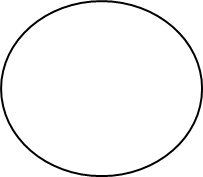 ЦитоплазматическаяАдекватный тип иммунного ответаПримеры патогеновИзвестные ингредиентыИзвестные ингредиентыНедостающие ингредиентыНазвание реакцииМетод диагностикиВидовая агглютинирую-щая сывороткаФизиологический растворБактериальный диагностикумФизиологический растворВирусный эритроцитарныйдиагностикумФизиологический раствор№Название препаратаВ какой группе диагностических препаратов относится?Практическое использование (метод диагностики)В каких реакциях могут быть использованы?1234Название препаратовСоставК какой группе диагностических препаратов относитсяПрактическое использование (метод диагностики)Указать разведение диагностической сыворотки, при котором реакция агглютинации считается положительной№Название препаратаСоставК какой группе диагностических препаратов относитсяМетод диагностики1.2.3.4.Название препаратаСоставК какой группе диагностических препаратов относитсяСвойства диагностических фаговПрактическое использование (метод диагностики)№Виды аллергенов:Примеры:1.Ингаляционные2.Пищевые3.Лекарственные4.Инфекционные5.ПромышленныеХарактеристикаГНТГЗТМеханизмВремя развитияДесенсибилизацияПрименение в микробиологических методах диагностикиПример клинического проявления реакции№ п/пНазваниепрепаратаСоставК какой группе диагностических препаратов относитсяМетоддиагностики1234УченикиРазмер папулыТерминологическое название результата аллергической пробыВозможная интерпретация результата и рекомендацииУченик АПапула отсутствуетУченик ВПапула соответствующего размера (до 16 мм)Ученик СПапула превышающего размера (свыше 17 мм)Рисунок с обозначениямиИнгредиенты реакцииРезультат. (У кого из обследуемых обнаруженыIg E?)Преобладающий тип иммунных механизмовОрганоспецифические заболеванияСистемные заболеванияЦитотоксический(Т-клеточный)Клеточный(Th17/Th1 – зависимый)Гуморальный(Th2-зависимый, связанный с аутоантителами)Смешанный или точно не установленный типКритерийПервичные иммунодефицитыВторичные иммунодефицитыНаличие генетическогодефекта с установленным типом наследованияРоль индуцирующего фактораРаннее проявлениенедостаточности иммунитетаОппортунистическиеинфекцииЛечениеНазвание тестаРисунки демонстрационных препаратовЕ-розеткообразующая клетка (Е-РОК)Фагоцитоз стафилококков(мазок крови)Реакция бласттрансформации лимфоцитовНСТ-тестЧашка с реакцией иммунопреципитации для обнаружения IgG (по Манчини)ПоказательНормаУ обследуемогоНаличие и характер отклонениялейкоциты (109/л)4,3 – 6,0лимфоциты (%)35 – 45лимфоциты (109/л)1,500 – 2,700СD3+лимфоциты (%)55-70СD3+лимфоциты (109/л)0,825 – 1,900CD19+лимфоциты (%)8 – 20СD19+лимфоциты (109/л)0,120 – 0,540CD4+ лимфоциты (%)35 – 50CD8+лимфоциты (%)20 -30палочкоядерные нейтрофилы %0 – 6сегментоядерные нейтрофилы %41 – 65моноциты %0 – 8эозинофилы %0 – 6базофилы %0 – 6Фагоцитарная показатель %50 – 70Фагоцитарный индекс (усл.е.)3,8 – 6,0НСТ спонтанный %4 – 10НСТ стимулированный %30 – 60ЦИК (ед.ОП)до 70IgA, г/л0,9 – 1,6IgM, г/л0,8 – 1,4IgG, г/л8 – 13IgЕ, МЕ/млдо 60ПоказательНормаУ обследуемогоНаличие и характер отклонениялейкоциты (109/л)4,5 – 6,5лимфоциты (%)40 – 50лимфоциты (109/л)1,8 – 3,25СD3+лимфоциты (%)55 – 70СD3+лимфоциты (109/л)0,99 -2,275CD19+лимфоциты (%)8 – 20СD19+лимфоциты (109/л)0,144 – 0,650CD4+ лимфоциты (%)35-50CD8+лимфоциты (%)20 -30палочкоядерные нейтрофилы %0 – 6сегментоядерные нейтрофилы %36 – 60моноциты %0 – 6эозинофилы %0 – 6базофилы %0 – 6Фагоцитарная показатель %50 – 70Фагоцитарный индекс (усл.е.)3,6 – 6,0НСТ спонтанный %4 – 10НСТ стимулированный %30 – 60ЦИК (ед.ОП)до 65IgA, г/л0,8 -1,4IgM, г/л0,8 -1,3IgG, г/л7,0 – 12,0IgЕ, МЕ/млдо 50ПонятиеОпределение понятиявакцинамоновакцинаполивакцинахимическая ассоциированная вакцинаанатоксинспецифическая иммунная сывороткаспецифический иммуноглобулиниммуномодуляторыиммуностимуляторыиммунодепрессантыНазвание препаратаСоставК какой группе относитсяПоказание для примененияКакой вид иммунитета (по происхождению) создается в организмеНазвание препаратаСоставК какой группе относитсяПоказание для примененияКакой вид иммунитета (по происхождению) создается в организмеНазвание препаратаСоставК какой группе препаратов относитсяПоказание для примененияМеханизм действияФорма контроля Критерии оцениванияУстный опрос5 баллами оценивается ответ, который показывает прочные знания основных вопросов изучаемого материала, отличается глубиной и полнотой раскрытия темы; владение терминологическим аппаратом; умение объяснять сущность явлений, процессов, событий, делать выводы и обобщения, давать аргументированные ответы, приводить примеры; свободное владение монологической речью, логичность и последовательность ответа.Устный опрос4 баллами оценивается ответ, обнаруживающий прочные знания основных вопросов изучаемого материла, отличается глубиной и полнотой раскрытия темы; владение терминологическим аппаратом; умение объяснять сущность явлений, процессов, событий, делать выводы и обобщения, давать аргументированные ответы, приводить примеры; свободное владение монологической речью, логичность и последовательность ответа. Однако допускается одна-две неточности в ответе.Устный опрос3 баллами оценивается ответ, свидетельствующий в основном о знании изучаемого материала, отличающийся недостаточной глубиной и полнотой раскрытия темы; знанием основных вопросов теории; слабо сформированными навыками анализа явлений, процессов, недостаточным умением давать аргументированные ответы и приводить примеры; недостаточно свободным владением монологической речью, логичностью и последовательностью ответа. Допускается несколько ошибок в содержании ответа.Устный опрос0-2 баллами оценивается ответ, обнаруживающий незнание изучаемого материла, отличающийся неглубоким раскрытием темы; незнанием основных вопросов теории, несформированными навыками анализа явлений, процессов; неумением давать аргументированные ответы, слабым владением монологической речью, отсутствием логичности и последовательности. Допускаются серьезные ошибки в содержании ответа.Тестирование5 баллов выставляется при условии 91-100% правильных ответовТестирование4 балла выставляется при условии 81-90% правильных ответовТестирование3 балла выставляется при условии 71-80% правильных ответовТестирование0-2 балла выставляется при условии 70% и меньше правильных ответов.Реферат5 баллов выставляется, если обучающимся выполнены все требования к написанию и защите реферата: обозначена проблема и обоснована её актуальность, сделан краткий анализ различных точек зрения на рассматриваемую проблему и логично изложена собственная позиция, сформулированы выводы, тема раскрыта полностью, выдержан объём, соблюдены требования к внешнему оформлению, даны правильные ответы на дополнительные вопросы.Реферат4 балла выставляется, если обучающимся выполнены основные требования к реферату и его защите, но при этом допущены недочеты. В частности, имеются неточности в изложении материала; отсутствует логическая последовательность в суждениях; не выдержан объем реферата; имеются упущения в оформлении; на дополнительные вопросы при защите даны неполные ответы.Реферат3 балла выставляется, если обучающийся допускает существенные отступления от требований к реферированию. В частности, тема освещена лишь частично; допущены фактические ошибки в содержании реферата или при ответе на дополнительные вопросы; во время защиты отсутствует вывод.Реферат0-2 балла выставляется, если обучающимся не раскрыта тема реферата, обнаруживается существенное непонимание проблемыПрактические навыки5 баллов выставляется, если обучающимся дан правильный ответ. Объяснение препарата подробное, последовательное, грамотное, с теоретическими обоснованиями (в т.ч. из лекционного курса), с необходимым схематическими изображениями и демонстрациями практических умений, с правильным и свободным владением терминологией; ответы на дополнительные вопросы верные, четкие.Практические навыки4 балла выставляется, если обучающимся дан правильный ответ. Объяснение препарата подробное, но недостаточно логичное, с единичными ошибками в деталях, некоторыми затруднениями в теоретическом обосновании (в т.ч. из лекционного материала), в схематических изображениях и демонстрациях практических действий, ответы на дополнительные вопросы верные, но недостаточно четкие.Практические навыки3 балла выставляется, если обучающимся дан правильный ответ. Объяснение препарата недостаточно полное, непоследовательное, с ошибками, слабым теоретическим обоснованием (в т.ч. лекционным материалом), со значительными затруднениями и ошибками в схематических изображениях и демонстрацией практических умений, ответы на дополнительные вопросы недостаточно четкие, с ошибками в деталях.Практические навыки0-2 балла выставляется, если обучающимся дан правильный ответ. Объяснение препарата дано неполное, непоследовательное, с грубыми ошибками, без теоретического обоснования (в т.ч. лекционным материалом), без умения схематических изображений и демонстраций практических умений или с большим количеством ошибок, ответы на дополнительные вопросы неправильные или отсутствуют.№Проверяемая компетенцияДескрипторКонтрольно-оценочное средство (номер вопроса/практического задания)1ОК-5 Готовностью к саморазвитию, самореализации, самообразованию, использованию творческого потенциалаЗнать содержание процесса целеполагания профессионального и личностного развития, его особенности и способы реализации при решении профессиональных задач, исходя из этапов карьерного роста и требований рынка труда.вопросы №1-41ОК-5 Готовностью к саморазвитию, самореализации, самообразованию, использованию творческого потенциалаУметь формулировать цели личностного и профессионального развития и условия их достижения, исходя из тенденций развития области профессиональной деятельности, этапов профессионального роста, индивидуально-личностных особенностей.практические задания № 40-441ОК-5 Готовностью к саморазвитию, самореализации, самообразованию, использованию творческого потенциалаВладеть приемами и технологиями целеполагания, целереализации и оценки результатов деятельности по решению профессиональных задачпрактические задания № 24-362ОПК-1 готовностью решать стандартные задачи профессиональной деятельности с использованием информационных, библиографических ресурсов, медико-биологической терминологии, информационно-коммуникационных технологий и учетом основных требований информационной безопасностиЗнать цели и задачи профессиональной деятельности с использованием новых информационных и библиографических ресурсов, медико-биологическую терминологию и основные требования информационной безопасности.вопросы № 5-502ОПК-1 готовностью решать стандартные задачи профессиональной деятельности с использованием информационных, библиографических ресурсов, медико-биологической терминологии, информационно-коммуникационных технологий и учетом основных требований информационной безопасностиУметь определять и разъяснять основные понятия и категории, самостоятельно изучать достижения отрасли научного знания, в котором проводится профессиональная деятельность, самостоятельно выбирать методы профессиональной деятельности, соотносить проблему, цели, задачи, предмет и методы исследования; определять и публично представлять медицинские и социальные аспекты деятельности, связанных с профессиональной деятельностью в системе человеческого знания.практические задания № 37-392ОПК-1 готовностью решать стандартные задачи профессиональной деятельности с использованием информационных, библиографических ресурсов, медико-биологической терминологии, информационно-коммуникационных технологий и учетом основных требований информационной безопасностиВладеть навыками определения предмета и объекта профессиональной деятельности, навыками самостоятельного обучения новым методам исследования, навыками самостоятельного изучения литературы по достижениям современной методологии науки и практики, навыками выбора исследования в соответствии с поставленной проблемой, целями и задачами; навыками поиска и обработки научной информации.практические задания № 5-193ОПК-5способностью и готовностью анализировать результаты собственной деятельности для предотвращения профессиональных ошибокЗнать значимость новых результатов и представлять медико-социальные аспекты научных изысканий, анализировать их роль и место в сфере профессиональной деятельности врача и применять полученные результаты в практической деятельности.вопросы № 51-613ОПК-5способностью и готовностью анализировать результаты собственной деятельности для предотвращения профессиональных ошибокУметь представлять медико-социальные аспекты научных изысканий, анализировать их роль и место в сфере профессиональной деятельности врача и применять полученные результаты в практической деятельности для сохранения здоровья населенияпрактические задания № 20-233ОПК-5способностью и готовностью анализировать результаты собственной деятельности для предотвращения профессиональных ошибокВладеть основными физико-химическими, математическими и иными естественнонаучными понятиями и методами при решении профессиональных задач для успешного выполнения профессиональных обязанностей врачапрактические задания № 40-444ПК-16 готовностью к просветительской деятельности по устранению факторов риска и формированию навыков здорового образа жизниЗнать содержание законов и иных нормативных правовых актов Российской Федерации, регламентирующих просветительную деятельность в сфере навыков здорового образа жизни человека, роль устранения факторов риска в формировании у человека здорового образа жизни; требования к научно-методическому обеспечению и методологические основы просветительской деятельности по формированию навыков здорового образа жизни у человека.вопросы № 62-874ПК-16 готовностью к просветительской деятельности по устранению факторов риска и формированию навыков здорового образа жизниУметь применять на практике законы и иные нормативные правовые акты Российской Федерации, регламентирующие просветительную деятельность в сфере навыков здорового образа жизни человека, уметь применять знания о факторах риска в формировании у человека здорового образа жизни.практические задания № 5-194ПК-16 готовностью к просветительской деятельности по устранению факторов риска и формированию навыков здорового образа жизниВладеть средствами обучения и воспитания, в том числе техническими средствами обучения и технологиями их применения, современными образовательными технологии профессионального образования и возможности их применения в профессиональной деятельности.практические задания № 1-4, 24-36